A review on the biodiversity, distribution and trophic role of cephalopods in the Arctic and Antarctic marine ecosystems under a changing oceanJosé C. Xavier1,2*, Yves Cherel3, Louise Allcock4, Rui Rosa5, Rushan M. Sabirov6, Martin E. Blicher7 and Alexey V. Golikov61- MARE – Marine and Environmental Sciences Centre, Departamento das Ciências da Vida, Universidade de Coimbra, 3001-401 Coimbra, Portugal2- British Antarctic Survey, Natural Environment Research Council, High Cross, Madingley Road, Cambridge CB3 0ET, UK3- Centre d´Etudes Biologiques de Chizé, UPR 7372 du CNRS-Université de La Rochelle, 79360 Villiers-en-Bois, France4- Ryan Institute and School of Natural Sciences, National University of Ireland Galway, Galway, Ireland5- Marine and Environmental Sciences Centre, Laboratório Marítimo da Guia, Faculdade de Ciências da Universidade de Lisboa, Av. Nossa Senhora do Cabo 939, 2750-374, Cascais, Portugal6- Department of Zoology, Kazan Federal University, 420008 Kazan, Russia7- Greenland Climate Research Center, Greenland Institute of Natural Resources, 3900 Nuuk, Greenland*jccx@cantab.netAbstractCephalopods play an important role in polar marine ecosystems. In this review, we compare the biodiversity, distribution and trophic role of cephalopods in the Arctic and in the Antarctic. Thirty-two species have been reported from the Arctic, 62 if the Pacific Subarctic is included, with only two species distributed across both these Arctic areas. In comparison, 54 species are known from the Antarctic. These polar regions share 15 families and 13 genera of cephalopods, with the giant squid Architeuthis dux the only species confirmed to occur in both the Arctic and Antarctic. Polar cephalopods prey on crustaceans, fish, and other cephalopods (including cannibalism), whereas predators include fish, other cephalopods, seabirds, seals and whales. In terms of differences between the cephalopod predators in the polar regions, more Antarctic seabird species feed on cephalopods than do Arctic seabirds species, whereas more Arctic mammal species feed on cephalopods than do Antarctic mammal species. Cephalopods from these regions are likely to be more influenced by climate change than those from the rest of the World: Arctic fauna is more subjected to increasing temperatures per se, with these changes leading to increased species ranges and probably abundance. Antarctic species are likely to be influenced by changes in (i) mesoscale oceanography, (ii) the position of oceanic fronts, (iii) sea ice extent, and (iv) ocean acidification. Polar cephalopods may have the capacity to adapt to changes in their environment, but more studies are required on taxonomy, distribution, ocean acidification and ecology.IntroductionThe polar regions play an important role in Earth´s processes (Allison et al. 2009; Krupnik et al. 2011). As polar environments are changing faster than any other region on Earth, changes have implications regionally and globally (Sarmiento et al. 2004; IPCC 2013; Meltofte 2013; Kennicutt II et al. 2014; Kennicutt II et al. 2015; Screen and Francis 2016). For example, ocean temperatures in the Antarctic have increased 0.17 °C (from 1950´s-1980´s period) while the Arctic Ocean temperature has increased 1.3 °C (from 1990-2005 period) (Gille 2002; Walczowski and Piechura 2006), and more than 2 °C in some areas (since the 1960´s) (IPCC 2001; Moritz et al. 2002; Vaughan et al. 2003). Furthermore, polar amplification in the Arctic (i.e. larger change in temperature near the poles in relation to the rest of the planet) is expected to be 1.5-4.5 times future global warming (Holland and Bitz 2003), and much larger in Greenland than in central Antarctica (Masson-Delmotte et al. 2006). With such changes in the physical environments, various polar species will be affected by climate change (Atkinson et al. 2004; Post et al. 2009; Convey et al. 2012; Constable et al. 2014). Regarding natural resources (besides fisheries), it is important to note that about 10% of the world’s oil resources and 25% of gas resources are located in the Arctic (Thurston 2008), whereas the Antarctic holds 90% of Earth´s ice and about 70% of its freshwater (Kennicutt II et al. 2014). Moreover, the Arctic is home to more than four million people (Meltofte et al. 2013; IASC 2015; Kennicutt II et al. 2015) whereas Antarctica has no indigenous populations.The borders of the Arctic region are not firmly defined and have been treated differently by different authors (Nesis 1985; Treshnikov 1985; Nesis 1987b; Briggs 1995; AMAP 1998; Nesis 2003; AHDR 2004; Longhurst 2007; Spalding et al. 2007; Spalding et al. 2012). In this review, we consider the Arctic to extend from the Pacific shelf part of the Bering Sea to the southern parts of the Denmark and Davis Straits on the Atlantic side, including the Faroe-Iceland Ridge and Faroe-Shetland Channel (Fig. 1). On the Atlantic side, two of the most commonly used Arctic maps (AMAP 1998; AHDR 2004) include the Faroe area but not the Shetlands, such that the border crosses the Faroe-Shetland Channel. Our scheme is different only in that it includes the full Faroe-Shetland Channel and is in line with modern nested biogeographical provinces (Longhurst 2007; Spalding et al. 2007; Spalding et al. 2012; Watling et al. 2013) as well as with classical physiographic maps of the Arctic (Nesis 1985; Treshnikov 1985; Nesis 1987b; NOAA 1988) and has been used before (Nesis 1985; Nesis 1987b; Nesis 2003; Spalding et al. 2012). The border of the Arctic with the Pacific is based on oceanography: most warm water masses do not reach the shelf areas of the Bering Sea (Loughlin and Kiyotaka 1999), which is consequently cold and shallow, similar to the eastern Arctic seas (Mironov 2013). Still, some authors either consider all of the Bering Sea as part of the Arctic (AMAP 1998; AHDR 2004; Spalding et al. 2007) or draw the border between the regions in the Bering Strait (Treshnikov 1985; Longhurst 2007; Mironov 2013). Therefore, in this study information in the literature on the cephalopod fauna of the slope and deep-water areas of the Bering Sea (referred to as Pacific Subarctic) were analysed separately to show that in relation to cephalopod biogeography this area is different. Our study considered the Antarctic region (i.e. Antarctic continent and its surrounding deep-water Ocean) to be south of the Antarctic Polar Front (APF), also known as the Antarctic convergence (Fig. 2).  The Antarctic continental shelves are unusually deep (Orsi et al. 1995; Xavier et al. 1999; Walton 2013) in comparison with the Arctic (Ainley and DeMaster 1990) which affects the organisms living there. Polar marine organisms live permanently in low temperatures and may be subjected to environmental variability and to extreme events (Thomas et al. 2008; Meltofte et al. 2013; Xavier and Peck 2015). The range of marine habitats in both polar regions is as broad as that of the adjacent temperate climate zones; the Arctic region is characterized by extensive, shallow shelf seas surrounding a largely land-locked ocean, whereas the Antarctic region is dominated by a land-remote, dynamic, open ocean (Smetacek  and Nicol 2005). There are contrasting general patterns of biodiversity in the Arctic and the Southern Ocean (Convey et al. 2012; Verde et al. 2012) and although marine food-web structure may be similar in different regions, the individual species that dominate mid-trophic levels vary across polar regions (Dayton et al. 1994; Murphy et al. 2016). For example, krill (family Euphausiidae) generally appear less abundant in Arctic Ocean waters than in Antarctic waters (McBride et al. 2014); Antarctic krill Euphausia superba plays an important role in Southern Ocean marine ecosystems (Everson 2000) whereas in the northern hemisphere this role is occupied by several species of planktonic crustaceans (calanoid copepods, euphausiids) and fish, with Arctic cod Boreogadus saida considered one of the most important species (Ainley and DeMaster 1990; Hop and Gjøsæter 2013; Murphy et al. 2016). The diversity of air-breathing predators (e.g. baleen whales, toothed whales, walruses Odobenus rosmarus, bears, seals, seabirds) present in the polar regions is driven by the biological composition of the food webs in the Arctic and Antarctic (Ainley and DeMaster 1990) (see above; e.g. high availability of Antarctic krill in the Antarctic able to supply a large number of predators) and is restricted to those able to survive in cold physical environments (the Southern Ocean is relatively more homogeneous seasonally and spatially than the Arctic Ocean). A direct comparison of species lists from polar regions during the Census of Marine Life suggested there could be as many as 230 metazoan bipolar species, however recent studies have taken a more conservative view, concluding that, while bipolar species are probably natural transient phenomena, reported numbers might be inflated by a lack of in depth taxonomy (Gutt et al. 2010; Allcock and Griffiths 2014). There are no recent studies comparing the cephalopod fauna of both polar regions, other than a compilation of cephalopod species in major fishing areas of the world (Jereb and Roper 2005; Jereb and Roper 2010; Jereb et al. 2014).  Nesis (1985) did provide a list of genera and some species in polar regions and concluded: 1) there are more cephalopod species/genera in the Antarctic than in the Arctic; 2) the Antarctic fauna of cephalopods has more endemics, and 3) the Antarctic fauna of cephalopods is more ancient. Cephalopods are widely recognized as playing a pivotal role in many marine ecosystems, both as predators and prey (Clarke 1996; Boyle and Rodhouse 2005; Jereb and Roper 2010; Jereb et al. 2014; Xavier et al. 2015). Some cephalopods (i.e. oceanic squid) have a short lifespan (~<1-2 years), rapid growth and semelparous maturation patterns (Arkhipkin 2004; Boyle and Rodhouse 2005), while others (e.g. some octopods and nautiluses) may have longer lifespans (> 4 years) (Saunders 1984; Robison et al. 2014). These life cycle traits may have positive or negative effects on cephalopod species in relation to environmental change, as cephalopods can be both sensitive (in terms of rapid response) and resilient (in terms of recovery) to phenomena such as overfishing or climate variability and change (Pecl and Jackson 2008; Rosa and Seibel 2008; André et al. 2010; Pierce et al. 2010; Rodhouse 2013; Hoving et al. 2014; Rodhouse et al. 2014b). The Arctic is warming due to the increased heat content of Atlantic water masses entering the Central Polar Basin mainly via the Spitsbergen current (Walther et al. 2002; Hassol 2005; Walczowski and Piechura 2006; Walsh 2008; Boitsov et al. 2012), which is causing the spread of Atlantic invertebrates and fish into this area (Berge et al. 2005; Johannesen et al. 2012; Nekhaev 2013). At the other polar region, manifold regional change (e.g. shifts in water temperature, ice sheet extent, currents and oceanic front positions, stratification, westerly winds) has been reported from the Antarctic landmass and its surrounding Southern Ocean over the last 30 years (Turner et al. 2009; Constable et al. 2014; Turner et al. 2014; Gutt et al. 2015). The impact of climate change on Arctic and Antarctic cephalopods has been partly addressed (Golikov et al. 2013b; Rodhouse 2013). However, exactly how these, and other, phenomena affect polar cephalopods is not yet fully understood (Ainley and DeMaster 1990; Xavier et al. 2015). In this study, we aim to provide a broad comparative review of the biodiversity, distribution and trophic ecology of cephalopods from polar regions, under a climate change context.Biodiversity Arctic (including Pacific Subarctic)The cephalopod fauna of the Arctic (including Pacific Subarctic) includes octopods, oegopsid squid and sepiolids, but other major groups of cephalopods (namely loliginid squid and sepiids) are absent (Figure 1, Tables 1, 2). It is also noteworthy that no species are circumpolar which could be due to lack of adequate cephalopod sampling in the region. Indeed, Rossia moelleri, Gonatus fabricii and Bathypolypus arcticus could possibly have a circumpolar distribution (Young 1973; Nesis 1985; Nesis 1987b). Overall, there are 32 species from 15 families of cephalopods in the Arctic, expanding to 62 species (and 19 families) when the Pacific Subarctic is included. The incirrate octopods (nine for the Arctic and 16 species together with the Pacific Subarctic) and sepiolids (nine species for the Arctic and 10 species together with the Pacific Subarctic) inhabit the sea floor, while the cirrate octopods (three for the Arctic and five species together with the Pacific Subarctic) are mostly bentho-pelagic organisms (Figure 1). A few squid species are neritic and demersal (two species for the Arctic from its Atlantic side), but most (nine for the Arctic and 29 species together with the Pacific Subarctic) inhabit meso- and bathypelagic layers (Table 1).Only 10 species of cephalopods are found in high Arctic latitudes and complete their entire life cycle (including reproduction) in the Arctic. These are Cirroteuthis muelleri (cirrate), Bathypolypus arcticus, B. bairdii, B. pugniger, Muusoctopus sp., M. sibiricus and M. leioderma (incirrates), Rossia palpebrosa and R. moelleri (sepiolids), and Gonatus fabricii (pelagic squid) (Grieg 1933a; Grimpe 1933; Nesis 1985; Nesis 1987b; Nesis 2001; Bjørke and Gjøsæter 2004; Gardiner and Dick 2010a; Golikov et al. 2013a; Golikov et al. 2013b). All other species are occasionally distributed in the border areas of the Arctic, and/or appear in higher latitudes due to warming conditions and/or for foraging episodes (Mercer 1969; Nesis 1985; Willassen 1986; Nesis 1987b; Sabirov et al. 2009; Sabirov et al. 2012; Golikov et al. 2013b; Golikov et al. 2014). Interestingly, only one species, M. leioderma, can be constantly found in both the Arctic and Pacific Subarctic regions. Berryteuthis magister occurs infrequently in the border regions of the Arctic, and it is an abundant commercial species in the Pacific Subarctic. All other cephalopod species inhabit one or the other of the two regions (Table 1). This is evidence from cephalopods that the Bering Sea slope and deep-water parts should not be considered as the Arctic, which is in line with modern biogeographical views on nested provinces (Spalding et al. 2007; Spalding et al. 2012; Mironov 2013; Watling et al. 2013).The data in table 1, compiled from published sources and unpublished data, list every cephalopod species found in the Arctic and Pacific Subarctic with notes on the distribution of that species in the area. There are nine species, previously recorded from the area which, according to us, are erroneous records:Octopods:1) Cirrothauma murrayi was recorded in the centre of the Arctic Ocean (Voss 1967; Mohr and Geiger 1968; Aldred et al. 1983). According to Nesis (Nesis 1987a) it is doubtful that the deepest-living (abyssopelagic) species of cirrate entered the Arctic through passages in the ridges separating the Arctic from the North Atlantic (the northernmost point of distribution in the Atlantic is its subtropical part) and then exhibited positive phototaxis (the doubtful specimen was caught at the surface through a hole in the ice). The location of the specimen has been unknown since 1967, and its identification has not therefore been checked, with subsequent mentions in the literature all citing just one paper (Voss 1967).2) Muusoctopus hokkaidensis and 3) M. profundorum were recorded at the shelf part of the Bering Sea and border areas with the Chukchi Sea (Kondakov 1948; MacGinitie 1955; Akimushkin 1965). In later papers (Kondakov et al. 1981; Nesis 1987a) some specimens were treated as M. sibiricus and Muusoctopus sp. The latter species is also considered to be M. sibiricus (I. Gleadall pers. comm.). So M. hokkaidensis and M. profundorum, like other North Pacific octopods shown in Table 1, inhabit only the Pacific Subarctic.Oegopsids:4) Records of Onychoteuthis banksi on the Norwegian shelf at about 70° N (Sars 1878) are believed to be misidentifications of the common arctic squid Gonatus fabricii (Nesis 1987b).5) Records of Onykia robusta in the shelf part of the Bering Sea (Kondakov 1948; Mercer 1969) were considered to be incorrect soon after publication (Akimushkin 1965; Nesis 1987a; Nesis 1987b). This species inhabits only the Pacific Subarctic (Jereb & Roper 2010). The records from the shelf part were based on beaks in sperm whales (Kondakov 1948, Akimushkin 1965, Mercer 1969), which obviously consumed them within the species range.6) Remains of Ommastrephes bartrami are recorded in deep-water fish in the Spitsbergen area and to the north of Davis Strait (Steenstrup 1880). All other papers mentioning O. bartrami from the area (Bruun 1945; Nesis 1987b) cite Steenstrup's record. It is suggested that this species was eaten within its usual range, meaning far outside the Arctic (Nesis 1987b).All the above-mentioned squid are obviously warm-water species and certainly do not inhabit such northern areas (Nesis 1987a; Nesis 1987b; Jereb and Roper 2010).Sepiolids (bobtail squid):7) Records of Semirossia tenera in the Spitsbergen area (Grimpe 1933) and in the Kara Sea (Kondakov 1948) are obviously erroneous. This is a western Atlantic subtropical species (Nesis 1987b; Jereb and Roper 2005). It was not even found in the western Atlantic Subarctic by Mercer (Mercer 1968), while studying bobtail squid species living in the area: only species of the genus Rossia were found.8) There is an erroneous record of Sepiola rondeletii in Greenland waters and around Ellesmere’s Island (Mercer 1969; Gardiner and Dick 2010a). This bobtail squid is now believed to be a warmer-water species and the North Sea is the northernmost point of its distribution (Nesis 1987b; Jereb and Roper 2005). Actually, no Sepiolinae has ever been recorded in Greenland or further north (Mercer 1968).Ram´s horn squid:9) Spirula spirula is a tropical and subtropical ocean species, and its shells have been found on the shores of Canada at 69.75 °N (Mercer 1969). This is the same phenomenon as when cuttlebones are washed ashore far from the known range of sepiids (Nesis 1987b): their gas-filled shells float and drift on oceanic currents after the animal has died.AntarcticThe Antarctic cephalopod fauna is composed only of octopods, oceanic oegopsid squids and a sepiolid (Figures 2 and 3, Tables 3 and 4). Loliginid squids, sepiids, vampire squid, and many octopod genera, including pelagic groups such as Bolitaena, Japetella, Amphitretus and Eledonella, are absent in the region (Allcock 2014; Rodhouse et al. 2014a; Xavier et al. 2016a) (Table 3).Within octopods, 33 species from six families are known (Table 3), with the family Megaleledonidae (and its genus Pareledone) the most diverse, with new species still being discovered and described (Allcock 2005; Allcock et al. 2007; Allcock 2014). The incirrate octopod species of the genera Pareledone (13 species), Megaleledone (1 species) and Adelieledone (3 species) are endemic to the Antarctic (Allcock 2014).In relation to Antarctic squids, 20 species from 13 families of squids are found in Antarctic waters (Table 3), with most (if not all) species having a circumpolar distribution (Rodhouse et al. 2014a; Xavier et al. 2016b). Of the known squid species, one is found only in Antarctic waters (south of the Antarctic Polar Front (APF)): Psychroteuthis glacialis. In summary, in terms of cephalopod biodiversity, 19 families occur in the Arctic (including Pacific Subarctic) and 20 in the Antarctic region (Fig. 3), with 15 of those occurring in both regions. No cuttlefish species occur today in the polar regions (Young et al. 1998; Xavier et al. 2016a). In fact the lack of cuttlefish species in the Americas probably reflects the fact that there has been no warm water colonization route since the cold seas of the Oligocene led to the extinction of cuttlefishes from these areas (Khromov 1998). In terms of genera, the Arctic (including Pacific Subarctic) is home to 33 genera and the Antarctic 32 genera (Fig. 3), with 13 genera common to both regions. At the species level, while the Arctic has 62 species (including Pacific Subarctic; 32 in the Arctic itself, the rest in the Pacific Subarctic, with almost no species inhabiting both areas), the Antarctic region has 54 species. The only species occurring at both poles is the giant squid Architeuthis dux, which is a foraging migrant from warmer temperate waters. Of all other known cephalopod species occurring in the Arctic and Antarctic, Brachioteuthis riisei (family Brachioteuthidae) is the only known species that is considered to be distributed so broadly that it may reach both the Arctic and the Southern Ocean (Jereb and Roper 2010). This species may comprise a species complex and taxonomic work is urgently needed to clarify its distributional range (Allcock and Barratt 2014). Indeed, two species from this family are known to occur close to or within Antarctic waters, B. linkovskyi (distributed in more northerly warmer waters, north of the APF) and Slosarczykovia circumantarctica (distributed in more Antarctic waters, mostly south of the APF) (Lipinski 2001; Cherel et al. 2004), with Antarctic records of B. riisei likely to be attributed to the latter squid species (Lea et al. 2002; Cherel et al. 2004), but work in progress is addressing this taxonomic issue (Marek Lipinski, pers. comm.).Trophic ecology (predator and prey interactions)ArcticThe diet of Arctic cephalopods includes mainly crustaceans and fish (Table 2), yet the data available are limited (except for G. fabricii and Bathypolypus spp.) and more studies are needed. While incirrate octopods and sepiolids generally tend to prey on benthic organisms (mostly crustaceans), the main prey of squid are fish and pelagic crustaceans. Cannibalism is also common, especially in squid (see Table 2). Unlike in the Antarctic, where the marine food web depends strongly on Antarctic krill Euphausia superba, there is no “main food prey” for bottom or pelagic cephalopods in the Arctic (Tables 2, 4).As in other parts of the World´s oceans, cephalopods in the Arctic (including the Pacific Subarctic) are important prey for fish, seabirds and cetaceans (Table 2). However, in the Arctic, cephalopods are not as important as in other parts of the World´s oceans, due to their lower abundance (Golikov et al. 2016). Predator data are mostly only available from the Pacific Subarctic, or from predator species that do not live in the Arctic on a permanent basis. The most noticeable predators of the native Arctic species are the cetaceans, pinnipeds, Greenland shark Somniosus microcephalus, Atlantic cod Gadus morhua, Greenland halibut Reinhardtius hippoglossoides and also the squid Gonatus fabricii. Marine birds are believed to feed less on cephalopods than in the Antarctic whereas a wide range of Arctic marine mammals seem to feed more on cephalopods (Table 2; see below).AntarcticKnowledge on the diet of cephalopods in Antarctic waters remains limited (Collins and Rodhouse 2006a). Antarctic squid feed mostly on fish (e.g. Pleuragramma antarcticum over the shelf and myctophid fish in oceanic waters), crustaceans (particularly Antarctic krill and other euphausiids, along with amphipods) and squid (i.e. cannibalism) (Table 4). Their preferred prey generally shifts as they grow, with early life stages (juveniles) feeding mostly on crustaceans and switching to fish/bigger prey later in life (Rodhouse and Nigmatullin 1996; Rodhouse 2013) (Table 4). There is little information on the preferred prey of Antarctic octopuses, particularly due to their fast digestion, as approximately 14% of all octopod stomach contents are unidentifiable (Piatkowski et al. 2003). Nevertheless, it is clear that the relatively shallow water species Pareledone charcoti feeds predominantly on amphipods, while Megaleledone setebos, with its substantially more robust beak (Allcock et al. 2003c), apparently feeds on ophiuroids (Piatkowski et al. 2003).  Observations on stomach contents of other octopod species (Table 4), as part of the same study, were based on a limited number of individuals so more research is needed.Antarctic cephalopods are prey for numerous predators, ranging from fish to air-breathing predators, such as seals, albatrosses, penguins and whales (Table 4). Despite the relatively numerous Antarctic octopod species, their consumption by predators is poorly documented. This could be attributed to the lack of studies of benthopelagic cephalopod predators (most studies are focused on commercial fish species) (Pilling et al. 2001; Stevens et al. 2014), and due to their beaks being very similar between octopod species (Xavier and Cherel 2009; Allcock 2014). In terms of Antarctic squid, numerous species occur in the diet of top predators, particularly Kondakovia longimana, Onykia ingens, Filippovia knipovitchi, Gonatus antarcticus, Histioteuthis spp., Martialia hyadesi, Galiteuthis glacialis and Taonius sp. B (Voss) with Psychroteuthis glacialis more abundant in predators feeding closer to the continent (Table 4).Climate changeArcticOcean warming per se is known to have a major impact on the ecology of Arctic cephalopods. In fact, the boreo-subtropical Atlantic squid species Todaropsis eblanae, Teuthowenia megalops and Galiteuthis armata are currently found up to more than 2000 km to the north of their previous northern range border (Sabirov et al. 2009; Sabirov et al. 2012; Golikov et al. 2013b). The common bobtail squid Sepietta oweniana has been found, for the first time in the Barents Sea, about 100 km to the north-east of the previously known range border (Golikov et al. 2014). Previous unusually high latitude records of boreal sepiolids are also connected to warm periods in the Atlantic (e.g. Sepiola atlantica, S. pfefferi, Rossia macrosoma) or they were located near the shelf part of the Bering Sea (R. pacifica) (Grimpe 1925; Grieg 1933b; Grimpe 1933; Adam 1939; Bruun 1945; Muus 1959; Muus 1962; Akimushkin 1965; Jonsson and Dagsson 1970). Another example of poleward migration linked to climate change is found in the squid Gonatus fabricii, which currently thrives in the eastern part of the Barents Sea and the western part of the Kara Sea – two areas previously thought to be too cold for this species (Golikov et al. 2012; Golikov et al. 2013b). Thus, one may argue that most cases of unusual warm-water species of cephalopods in the Arctic (and possibly also in the Bering Sea but no data on cephalopod range shifts are available for this region) can be categorised as: (1) foraging migrations happening relatively regularly (e.g. Todarodes sagittatus, Illex illecebrosus, Ommastrephes bartrami, Architeuthis dux and Japetella diaphana) and 2) range expansions due to ongoing Arctic warming (e.g. Todaropsis eblanae, Teuthowenia megalops, Sepietta oweniana) (Golikov et al. 2014).Some cephalopod species that live in the northern part of the North Sea and southern Norway do not cross the Faroe-Shetland Channel and Faroe-Iceland Ridge and thus do not enter the Arctic, namely Eledone moschata, Loligo forbesii, L. vulgaris, Alloteuthis subulata and Sepiola aurantiaca (Nordgaard 1923; Spaarck 1923; Grimpe 1925; Nielsen 1930; Grieg 1933b; Grimpe 1933; Adam 1939; Muus 1959; Muus 1962; Nesis 1985; Nesis 1987b; Nesis 2001; Nesis 2003). Also, dead shells of Sepia spp. are often found in the area (Spaarck 1923; Nielsen 1930), while cuttlefishes themselves do not reach the borders of Subarctic areas (Xavier et al. 2016a). More research is needed to assess how recent climate change may affect the ranges of cephalopods related to the Arctic region in the future.Ocean acidification is well known in the Arctic, as in the other parts of the World´s oceans (Feely et al. 2004; Orr et al. 2005; Hoegh-Guldberg et al. 2014). The pteropod Limacina helicina, which is among the most important pelagic species in the Arctic, is very vulnerable to ocean acidification due to its aragonitic shell, and its population has declined (Comeau et al. 2009). THe effect of ocean acidification influence on the Arctic cephalopods has not  yet been investigated, but will most probably be similar to that seen on temperate cephalopods.Overall, the impact of climate change on the abundance of Arctic cephalopods is difficult to estimate because quantitative data on their quantitative distribution are scarce and has only started to become available in the last few years. For example, both abundance and biomass of G. fabricii in the Barents Sea showed no correlation with climatic conditions in 2009-2012, while the abundance (but not biomass) of R. palpebrosa in the Barents Sea was correlated with climatic conditions (i.e. an integrated climate index involving water and air temperature and ice cover (Boitsov et al. 2012; Golikov et al. 2016)).AntarcticDespite knowledge gaps on the physiology, biology and ecology of Antarctic cephalopods, it is possible to provide a tentative assessment of how Antarctic cephalopods might respond to future climate change. The increase of temperature per se is unlikely to have a major effect on Antarctic cephalopods whose distribution extends from the Antarctic to sub-Antarctic regions. Yet, ocean warming may reduce the northern limit of species distributions, particularly where oceanic fronts shifting further south (Böning et al. 2008), with cascading impacts on marine biological productivity (Montes-Hugo et al. 2009). Indeed, the abundance of Antarctic krill might change in the future (Atkinson et al. 2004), and Antarctic cephalopods will probably be negatively affected unless Antarctic krill (and other cephalopod prey) are replaced by other highly abundant swarming crustaceans (e.g. other krill species, copepods, amphipods such as Themisto gaudichaudii) (Atkinson et al. 2012).Although changes in sea-ice extent may cause changes in the distribution of some species (Constable et al. 2014; Gutt et al. 2015), there are no cephalopod species known to be sea-ice dependent to the extent of Antarctic krill (Xavier et al. 2015; Xavier and Peck 2015; Xavier et al. 2016b).  Changes in large-scale ocean circulation are unlikely to affect Antarctic squid, but changes in mesoscale oceanography may have a significant impact (Rodhouse 2013). Therefore, changes in ocean ecology driven by retreating sea ice may have a greater effect on cephalopod populations than the direct effect of ice retreat (Rodhouse 2013; Xavier et al. 2015).The relative undersaturation of calcium carbonate (CaCO3) in the Southern Ocean suggests that ocean acidification will have its greatest impacts in this part of the world’s ocean if CO2 emissions continue on their projected trajectory (Feely et al. 2004; Orr et al. 2005; Hoegh-Guldberg et al. 2014). Although the effects of ocean acidification on key biological processes of Antarctic cephalopods have not been investigated so far, based on the knowledge gathered with the temperate counterparts (squids and cuttlefishes), one can argue that ocean acidification may reduce metabolism, scope for growth and activity (Rosa and Seibel 2008; Rosa et al. 2013; Rosa et al. 2014), enhance malformations of early life stages (Rosa et al. 2014), affect paralarval swimming performance (Zakroff et al. 2017),  and elicit statolith structural changes (e.g. abnormal shape with increased porosity) (Kaplan et al. 2013; Navarro et al. 2016) in polar cephalopod fauna. Effects of ocean acidification on other molluscs and crustaceans, such as pteropods and Antarctic krill, have been investigated and it has been shown that their shells and their hatching success, respectively, can be affected (Bednaršek et al. 2012; Kawaguchi et al. 2013; Manno et al. 2016).Final considerationsThis review aims to provide a comparative, updated review of knowledge of cephalopod biodiversity in the polar areas. Information about polar cephalopod biodiversity is still limited in comparison to tropical or temperate waters (Tables 1, 2, 3, 4) (Boyle and Rodhouse 2005; Jereb and Roper 2005; Collins and Rodhouse 2006a; Jereb and Roper 2010; Golikov et al. 2013b; Jereb et al. 2014; Rodhouse et al. 2014a), mostly because these regions hold no cephalopod fisheries and certain areas are still poorly sampled (Xavier et al. 2006; Griffiths 2010; Xavier et al. 2016b). Indeed, larger size (and mature) cephalopods are still hard to catch using scientific nets, particularly in the Antarctic (Collins and Rodhouse 2006b).Are the cephalopod polar faunas similar to one another? At the species level, only one species occurs in both polar regions (see above). However, 13 genera and 15 families occur in both polar regions (Figure 3, Tables 1, 3). From an evolutionary perspective, the major radiation that led to the lineages we recognise mostly as orders today, took place in the Jurassic and Cretaceous (Strugnell et al. 2009; Tanner et al. 2017). However, the formation of the Arctic, compared with the Southern Ocean, took place much more recently, and the cephalopod fauna of these regions reflects that. Ancient relic forms (Nautilida, Vampyromorpha, Spirulida) are absent from both polar oceans. The cephalopod fauna of the Arctic includes a minority of species (10) that constantly live in the high Arctic, with more species (32 including the high Arctic) that inhabit the marginal parts of the Arctic.  The fauna of the Arctic today consists of Rossiinae, Bathypolypodidae, Cirrata and Gonatidae – groups of cephalopods which also inhabit deep-water areas in tropical and temperate latitudes (Jereb and Roper 2010; Jereb et al. 2014). This reflects the relatively young age of the modern Arctic basin, the shelf of which became ice-free after the Pleistocene (< 11 700 years ago), leading to colonization of the shelf by deep-water psychrophilic groups (Nesis 1985; Nesis 1987b; Nesis 2001; Nesis 2003). Thus, the Arctic has a relatively young fauna with low endemism (Dayton et al. 1994). The only endemic species of the Arctic are Muusoctopus sibiricus and Rossia moelleri. No species are currently known as circumpolar in the Arctic (Nesis 1987b; Nesis 2001). The only pelagic species is Gonatus fabricii, which is epipelagic in the beginning of its life cycle, and meso- bathypelagic later (Kristensen 1983); none of the benthic species has pelagic larvae (Nesis 1987b).The Antarctic was formed through the separation of the Antarctic continent from South America and Australia and the subsequent formation of the Antarctic Circumpolar Current (ACC). The opening of the Drake Passage and the Tasman gateway led to ACC development around 30 million years ago (Livermore et al. 2005; Scher et al. 2015), with more rapid cooling in the middle Miocene (ca 15 Ma). Consequently the Antarctic has old fauna and a high level of endemism (Dayton et al. 1994). Indeed, the Antarctic is believed to be the centre of origin of some deep-water groups (including octopuses) (Gebruk 1994; Wilson 1998; Allcock 2005; Collins and Rodhouse 2006a; Rogers 2007; Strugnell et al. 2008), evidence for which includes greater numbers of species with higher levels of endemism. Evidence from octopuses is that the lineage of Antarctic and deep-sea octopuses diverged around 33 million years ago (Ma), and radiated at 15 Ma, related to the development of the thermohaline circulation (Strugnell et al. 2008). Diversity of other groups (e.g. octocorals) has subsequently been shown to be similarly influenced by the development of the thermohaline circulation (Dueñas et al. 2016).So, the cephalopod fauna of the Arctic has been in situ for a relatively short time and is similar to that found in deep water, whereas the cephalopod fauna of the Antarctic is more complex, comprising octopods that have evolved in situ over 30 million years, an endemic squid (e.g. Psychroteuthis glacialis) and a majority of squid species that can cross the APF but have also adapted to the cold temperatures over 30 million years.From a trophic relations perspective, Arctic cod is an important link between top predators and lower trophic levels in the relatively long Arctic marine foodweb (Ainley and DeMaster 1990; Hobson and Welch 1992; Welch et al. 1992; Hop and Gjøsæter 2013; Murphy et al. 2016), which is long because of these additional fish levels between zooplankton and top predators. In the Antarctic, Antarctic  krill plays an important role in the intermediate trophic levels, thus making the Antarctic marine foodweb south of the APF relatively short (although the Southern Ocean has recently been acknowledged as more complex than previously thought, including north of the APF) (Marr 1962; Rau et al. 1992; Everson 2000; Murphy et al. 2007; Cherel et al. 2011; Xavier and Peck 2015; Murphy et al. 2016). Consequently, Arctic cephalopods (particularly oceanic squid) feed more on fish (and are generally at a higher trophic level) than Antarctic cephalopods that feed more on crustaceans (and are generally at a lower trophic level) (Tables 2 and 4). Antarctica has more seabirds species (e.g. albatrosses, petrels, penguins) (Clements et al. 2017), and a wider range of Antarctic seabirds feed on cephalopods than do Arctic seabirds (Tables 2 and 4). Similarly, a wider range of Arctic mammal species (e.g. whales, pinnipeds, porpoises, walrus) feed to a greater extent on cephalopods than do Antarctic mammals (Tables 2 and 4), despite overall mammal species numbers not differing greatly between the poles (the Arctic has more species of seals and endemic taxa, such as walruses and polar bears, whereas the Antarctic has more species of baleen whales) (Laidre et al. 2004; Lowther 2018).The Arctic fauna is possibly more affected by increasing temperature, with Arctic cephalopod species known to be increasing their ranges, and probably their abundance, as water temperature increases (Sabirov et al. 2009, 2012, Golikov et al. 2012, 2013b, 2014, 2016). The same is also known in other Arctic marine groups such as fish, bivalves, gastropods, crustaceans (Berge et al. 2005; Johannesen et al. 2012; Nekhaev 2013)). There are no data on the influence of ocean acidification on Arctic cephalopods (due to the lack of such studies). There is also no information on range increase in Antarctic cephalopod species but, due to climate change, the range of Antarctic squids may be changes in mesoscale oceanography, (indirect) changes of sea ice and increased of ocean acidification (Rodhouse 2013; Xavier et al. 2015; Xavier and Peck 2015; Xavier et al. 2016b).More studies are needed on basic biology and ecology of polar cephalopods including taxonomy (including genetics), age and growth, physiology, reproduction, diet and feeding ecology and population dynamics (Golikov et al. 2013b; Rodhouse 2013; Rodhouse et al. 2014b; Xavier et al. 2015). Furthermore, there is a need to understand how polar cephalopods may adapt and respond to environmental change.AcknowledgementsWe wish to thank Chingiz M. Nigmatullin, Alexander A. Arkhipkin, Pavel A. Lubin, Denis V. Zakharov, Olga L. Zimina, Gudmundur Gudmundsson, Lis L. Jørgensen, Fedor V. Lishchenko, Anastasia V. Lishchenko for valuable comments, providing parts of samples and access to some rare literature. Comments from two anonymous referees further improved the manuscript.  We are also grateful to Michael Vecchione and Richard E. Young for help with identification of Mastigoteuthidae. JX is supported by the Investigator FCT program (IF/00616/2013) and is part of the SCAR Ant-ERA, SCAR EGBAMM and ICED programs. RR is also supported by the Investigator FCT program. This study benefited from the strategic program of MARE, financed by FCT (MARE- UID/MAR/04292/2013). AG was partly funded by RFBR (research project № 16-34-00055 мол_a). MB and partly AG were supported by the Greenlandic contribution to this study: part of the project Initiating North Atlantic Benthos Monitoring (INAMon). INAMon were financially supported by the Greenland Institute of Natural Resources, North Atlantic Cooperation (nora.fo; J. nr. 510-151), Sustainable Fisheries Greenland, the Ministry for Research in Greenland (IKIIN), and the Environmental Protection Agency (Dancea) of the Ministry of Environment and Food of Denmark (J. nr. mst-112-00272). The work is also part of the Danish Presidency project in Nordic Council of Ministers, Mapping seabed biodiversity and vulnerability in the Arctic and North Atlantic.Compliance with Ethical Standards:

(In case of Funding) Funding: This review study was funded partically by Investigator FCT program (IF/00616/2013), FCT (MARE- UID/MAR/04292/2013), by RFBR (research project № 16-34-00055 мол_a), by the project Initiating North Atlantic Benthos Monitoring (INAMon (nora.fo; J. nr. 510-151), and by the Environmental Protection Agency (Dancea) of the Ministry of Environment and Food of Denmark (J. nr. mst-112-00272).

Conflict of Interest:  All authors declare no conflicts of interest.

Ethical approval: This article does not contain any studies with animals performed by any of the authors (as it is a review paper).ReferencesAdam W (1939) Sur quelques céphalopodes de la mer d’Islande. Bulletin du Musée Royal d'Histoire Naturelle de Belgique 15: 1-13 AHDR (2004) Arctic Human Development Report, Stefansson Arctic Institute, Akureyri, IcelandAinley DG, DeMaster DP (1990) The upper trophic levels in polar marine ecosystems. In: Smith Jr. WO (ed) Polar Oceanography Part B Chemistry, Biology, and Geology. Academic Press, San Diego, pp 599-630Akimushkin II (1965) Cephalopods of the Seas of the USSR. Israel Program for Scientific Translations, Jerusalem (Translated from Russian)  Aldred RG, Nixon M, Young JZ (1983) Cirrothauma murrayi Chun, a finned octopod. Phil Trans R Soc B 301: 1-54 Allcock AL (2005) On the confusion surrounding Pareledone charcoti (Joubin, 1905)(Cephalopoda: Octopodidae): endemic radiation in the Southern Ocean. Zool J Linn Soc-Lond 143: 75-108 Allcock AL (2014) Southern Ocean octopuses. In: De Broyer C, Koubbi P, Griffiths H, Danis B, David B, Grant S, Gutt J, Held C, Hosie G, Huettmann F, Post A, Raymond B, Ropert-Coudert Y, van de Putte A (eds) The CAML / SCAR-MarBIN Biogeographic Atlas of the Southern Ocean. Scientific Committee on Antarctic Research, Cambridge, pp 129-133Allcock AL, Barratt I, Eleaume M, Linse K, Norman MD, Smith PJ, Steinke D, Stevens DW, Strugnell JM (2011) Cryptic speciation and the circumpolarity debate: A case study on endemic Southern Ocean octopuses using the COI barcode of life. Deep-Sea Res II 58: 242-249 Allcock AL, Collins MA, Piatkowski U, Vecchione M (2004) Thaumeledone and other deep water octopodids from the Southern Ocean. Deep-Sea Res II 51: 1883-1901 Allcock AL, Collins MA, Vecchione M (2003a) A redescription of Graneledone verrucosa (Verrill, 1881) (Octopoda: Octopodidae). J Mollus Stud 69: 135-143 Allcock AL, Griffiths H (2014) Bipolarity. In: De Broyer C, Koubbi P, Griffiths H, Danis B, David B, Grant S, Gutt J, Held C, Hosie G, Huettmann F, Post A, Raymond B, Ropert-Coudert Y, van de Putte A (eds) The CAML / SCAR-MarBIN Biogeographic Atlas of the Southern Ocean. Scientific Committee on Antarctic Research, Cambridge, pp 431-436Allcock AL, Hochberg FG, Rodhouse PG, Thorpe JP (2003b) Adelieledone, a new genus of octopodid from the Southern Ocean. Antarct Sci 15: 415–424 Allcock AL, Hochberg FG, Stranks TN (2003c) Re-evaluation of Graneledone setebos (Cephalopoda: Octopodidae) and placement in the genusMegaleledone. J Mar Biol Assoc UK 83: 319–328 Allcock AL, Piatkowski U, Rodhouse PGK, Thorpe JP (2001) A study on octopodids from the eastern Weddell Sea, Antarctica. Polar Biol 24: 832–838 Allcock AL, Strugnell JM, Prodöhl P, Piatkowski U, Vecchione M (2007) A new species of Pareledone (Cephalopoda: Octopodidae) from Antarctic Peninsula waters. Polar Biol 30: 883-893 Allcock AL, Strugnell JM, Ruggiero H, Collins MA (2006) Redescription of the deep-sea octopod Benthoctopus normani (Massy, 1907) and a description of a new species from the Northeast Atlantic. Mar Biol Res 2: 372-387 Allcock L, Barratt I (2014) Brachioteuthis riisei. The IUCN Red List of Threatened Species 2014: eT163095A972086 http://dxdoiorg/102305/IUCNUK2014-1RLTST163095A972086en Downloaded on 01 December 2016  Allison I, Béland M, Alverson K, Bell R, Carlson D, Cutler P, Danell K, Ellis-Evans C, Fahrbach E, Hovelsrund G, Huber J, Kotlyakov V, Krupnik I, López-Martínez J, Mohr T, Odmark H, Quin D, Rachold V, Rapley C, Rogne O, Sarukhanian E, Summerhayes C, Yamanouchi T (2009) The State of Polar Research. World Meteorological Organization, Geneva, CHAMAP (1998) Assessment Report: Arctic Pollution Issues, Arctic Monitoring and Assessment Programme (AMAP), Oslo, NOAndré J, Haddon M, Pecl GT (2010) Modelling climate-change-induced nonlinear thresholds in cephalopod population dynamics. Glob Change Biol 16: 2866-2875 Arkhipkin AI (2004) Diversity in growth and longevity in short-lived animals: squid of the suborder Oegopsina. Mar Freshwater Res 55: 341-355 Arkhipkin AI, Bjørke H (1999) Ontogenetic changes in morphometric and reproductive indices of the squid Gonatus fabricii (Oegopsida, Gonatidae) in the Norwegian Sea. Polar Biol 22: 357-365 Arkhipkin AI, Laptikhovsky VV (2008) Discovery of the fourth species of the enigmatic chiroteuthid squid Asperoteuthis (Cephalopoda: Oegopsida) and extension of the range of the genus to the South Atlantic. J Mollus Stud 74: 203-207 Atkinson A, Siegel V, Pakhomov EA, Rothery P (2004) Long-term decline in krill stock and increase in salps within the Southern Ocean. Nature 432: 100-103 Atkinson A, Ward P, Hunt B, Pakhomov E, Hosie G (2012) An overview of Southern Ocean zooplankton data: abundance, biomass, feeding and functional relationships. CCAMLR Science 19: 171-218 Barrett RT, Asheim M, Bakken V (1997) Ecological relationships between two sympatric congeneric species, common murres and thick-billed murres, Uria aalge and U. lomvia, breeding in the Barents Sea. Can J Zool 75: 618–631 Bednaršek N, Tarling GA, Bakker DC, Fielding S, Cohen A, Kuzirian A, McCorkle D, Lézé B, Montagna R (2012) Description and quantification of pteropod shell dissolution: a sensitive bioindicator of ocean acidification. Glob Change Biol 18: 2378–2388 Berge J, Johnsen G, Nilsen F, Gulliksen B, Slagstad D (2005) Ocean temperature oscillations enable reappearance of blue mussels Mytilus edulis in Svalbard after a 1000 year absence. Mar Ecol Prog Ser 303: 167-175 Bergstrøm B (1985) Aspects of natural foraging by Sepietta oweniana. Ophelia 24: 65-74 Bergstrøm B, Summers WC (1983) Sepietta oweniana. In: Boyle PR (ed) Cephalopod Life Cycles. Species Accounts. Academic Press, New York, 1Bjørke H (1995) Norwegian investigations on Gonatus fabricii. ICES Meeting, K:12, Copenhagen, DK  Bjørke H (2001) Predators of the squid Gonatus fabricii (Lichtenstein) in the Norwegian Sea. Fish Res 52: 113-120 Bjørke H, Gjøsæter H (1998) Who eats the larger Gonatus fabricii (Lichtenstein) in the Norwegian Sea? ICES Meeting, M:10, Copenhagen, DK  Bjørke H, Gjøsæter H (2004) Cephalopods in the Norwegian Sea. In: Skjodal HR (ed) The Norwegian Sea Ecosystem. Tapir Academic Press, Trondheim, NO, Blanco C, Aznar J, Raga JA (1995) Cephalopods in the diet of the striped dolphin Stenella coeruleoalba from the western Mediterranean during an epizootic in 1990. J Zool 237: 151-158 Boitsov VD, Karsakov AL, Trofimov AG (2012) Atlantic water temperature and climate in the Barents Sea, 2000–2009. ICES J Mar Sci 69: 833-840 Boletzky Sv, Boletzky MVv (1973) Observations on the embryonic and early post-embryonic development of Rossia macrosoma (Mollusca, Cephalopoda). Helgoländer wissenschaftliche Meeresuntersuchungen 25: 135-161 Bolstad KS, O’Shea S (2004) Gut contents of a giant squid Architeuthis dux (Cephalopoda: Oegopsida) from New Zealand waters. NZ J Zool 31: 15-21 Böning CW, Dispert A, Visbeck M, Rintoul SR, Schwarzkopf FU (2008) The response of the Antarctic circumpolar current to recent climate change. Nature Geosci 1: 864–869 Boyle P, Rodhouse PG (2005) Cephalopods ecology and fisheries. Blackell Science, OxfordBraid H (in press) Resolving the taxonomic status of Asperoteuthis lui Salcedo-Vargas, 1999 (Cephalopoda, Chiroteuthidae) using integrative taxonomy. Mar Biodiv  Briggs JC (1995) Global biogeography. Elsevier, Amsterdam, NetherlandsBruun AF (1945) Cephalopoda. Zoology of Iceland 4: 1-45 Bustamante P, Cherel Y, Caurant F, Miramand P (1998) Cadmium, copper and zinc in octoposes from Kerguelen Islands, Southern Indian Ocean. Polar Biol: 264-271 Cherel Y (2003) New records of the giant squid Architeuthis dux in the southern Indian Ocean. J Mar Biol Assoc UK 83: 1295-1296 Cherel Y, Duhamel G (2004) Antarctic jaws: cephalopod prey of sharks in Kerguelen waters. Deep-Sea Res I 51: 17-31 Cherel Y, Duhamel G, Gasco N (2004) Cephalopod fauna of subantarctic islands: new information from predators. Mar Ecol Prog Ser 266: 143-156 Cherel Y, Gasco N, Duhamel G (2011) Top predators and stable isotopes document the cephalopod fauna and its trophic relationships in Kerguelen waters. In: Duhamel G, Welsford D (eds) The Kerguelen Plateau: marine ecosystem and fisheries. Société Française d’Ichtyologie, Paris, pp 99-108Cherel Y, Weimerskirch H (1999) Spawning cycle of onychoteuthid squids in the southern Indian Ocean: new information from seabird predators. Mar Ecol Prog Ser 188: 93-104 Cherel Y, Weimerskirch H, Trouve C (2000) Food and feeding ecology of the neritic-slope forager black- browed albatross and its relationships with commercial fisheries in Kerguelen waters. Mar Ecol Prog Ser 207: 183-199 Cherel Y, Weimerskirch H, Trouvé C (2002) Dietary evidence for spatial foraging segregation in sympatric albatrosses [Diomedea spp.] rearing chicks at Iles Nuageuses, Kerguelen. Mar Biol 141: 1117-1129 Choy CA, Portner E, Iwane M, Drazen JC (2013) Diets of five important predatory mesopelagic fishes of the central North Pacific. Mar Ecol Prog Ser 492: 169-184 Clarke M (1966) A review of the systematics and ecology of oceanic squids. Adv Mar Biol 4: 91-300 Clarke MR (1980) Cephalopoda in the diet of sperm whales of the southern hemisphere and their bearing on sperm whale biology. Discovery Reports, 37, pp 1-324Clarke MR (1996) Cephalopods as prey.III.Cetaceans. Phil Trans R Soc B 351: 1053-1065 Clarke MR (2006) Oceanic cephalopod distribution and species diversity in the Eastern North Atlantic. Arquipélago - Life and Marine Sciences 23A: 27-46 Clarke MR, MacLeod N (1976) Cephalopod remains from sperm whales caught off Iceland. J Mar Biol Assoc UK 56: 733-749 Clarke MR, MacLeod N (1982) Cephalopod remains from the stomachs of sperm whales caught in the Tasman sea. Memoirs of the National Museum Victoria 43: 25-42 Clements JF, Schulenberg TS, Iliff  MJ, Roberson D, Fredericks TA, Sullivan BL, Wood CL (2017) The eBird/Clements checklist of birds of the world: v2016. Downloaded from http://www.birds.cornell.edu/clementschecklist/download/Collins MA (2002) Cirrate octopods from Greenland and Iceland waters. J Mar Biol Assoc UK 82: 1035-1036 Collins MA (2005) Opisthoteuthis borealis: a new species of cirrate octopod from Greenland waters. J Mar Biol Assoc UK 85: 1475-1479 Collins MA, Allcock AL, Belchier M (2004) Cephalopods of the South Georgia slope. J Mar Biol Assoc UK 84: 415-419 Collins MA, Henriques C (2000) A revision of the family Stauroteuthidae (Octopoda: Cirrata) with redescriptions of Stauroteuthis syrtensis and S. gilchristi. J Mar Biol Assoc UK 81: 105-117 Collins MA, Laptikhovsky VV, Strugnell JM (2010) Expanded description of Opisthoteuthis hardyi based on new specimens from the Patagonian slope. J Mar Biol Assoc UK 90: 605-611 Collins MA, Rodhouse PGK (2006a) Southern ocean cephalopods. Advances in Marine Biology 50: 191-265 Collins MA, Rodhouse PGK (2006b) Southern ocean cephalopods. Adv Mar Biol 50: 191-265 Comeau S, Gorsky G, Jeffree R, Teyssié J-L, Gattuso J-P (2009) Impact of ocean acidification on a key Arctic pelagic mollusc (Limacina helicina). Biogeosci 6: 1877-1882 Constable AJ, Melbourne-Thomas J, Corney SP, Arrigo K, Barbraud C, Barnes D, Bindoff N, Boyd P, Brandt  A, Costa DP, Davidson A, Ducklow H, Emmerson L, Fukuchi M, Gutt J, Hindell MA, Hofmann EE, Hosie G, Iida T, Jacob S, Johnston NM, Kawaguchi S, Koubbi P, Lea M-A, Makhado A, Massom R, Meiners K, Meredith M, Murphy E, Nicol S, Richerson K, Riddle MJ, Rintoul SR, Walker Smith Jr. W, Southwell C, Stark JS, Sumner M, Swadling K, Takahashi K, Trathan PN, Welsford D, Weimerskirch H, Westwood K, Wienecke B, Wolf-Gladrow D, Wright S, Xavier JC, Ziegler P (2014) Change in Southern Ocean ecosystems I: How changes in physical habitats directly affect marine biota. Glob Change Biol 20: 3004-3025 Convey P, Aitken S, di Prisco G, Gill MJ, Coulson SJ, Barry T, Jónsdóttir IS, Dang PT, Hik D, Kulkarni T, Lewis G (2012) The impacts of climate change on circumpolar biodiversity. Biodiversity 13: 134-143 Daneri GA, Carlini AR, Rodhouse PGK (2000) Cephalopod diet of the southern elephant seal, Mirounga leonina, at King George Island, South Shetland Islands. Antarct Sci 12: 16-19 Dayton PK, Mordida BJ, Bacon F (1994) Marine Communities. Am Zool 34: 90-99 Derjugin KM (1915) Fauna and environment of the Kola Bay. Proceedings of Russian Academy of Sciences, Physician-Mathematics series 8: 1-929 [in Russian] Dueñas LF, Tracey DM, Crawford AJ, Wilke T, Alderslade P, Sánchez JA (2016) The Antarctic Circumpolar Current as a diversification trigger for deep-sea octocorals. BMC Evol Biol 16: 1-17 Everson I (2000) Krill: biology, ecology and fisheries. Blackwell Science Ltd, OxfordFeely RA, Sabine CL, Lee K, Berelson W, Kleypas J, Fabry VJ, Millero FJ (2004) Impact of anthropogenic CO2 on the CaCO3 system in the oceans. Science 305: 362-366 Finley KJ, Evans CR (1983) Summer diet of the Bearded seal (Erignathus barbatus) in the Canadian High Arctic. Arctic 36: 82–89 Finley KJ, Gibb EJ (1982) Summer diet of the narwhal (Monodon monoceros) in Pond Inlet, northern Baffin Island. Can J Zool 60: 3353-3363 Förch EC (1998) The marine fauna of New Zealand: Cephalopoda: Oegopsida: Architeuthidae (Giant Squid). NIWA Biodiversity Memoir 110: 1-113 Frandsen RP, Zumholz K (2004) Cephalopods in Greenland waters – a field guide. Greenland Institute of Natural Resources, technical report, Greenland, DKGardiner K, Dick TA (2010a) Arctic cephalopod distributions and their associated predators. Polar Res 29: 209-227 Gardiner K, Dick TA (2010b) A concentration of large forms of five common cephalopods from the Canadian Arctic. Mar Biodivers Rec 3: e37 Gebruk AV (1994) Two main stages in the evolution of the deep-sea fauna of elasipodid holothurians. In: David B, Guille B, Feґral J-P, Roux M (eds) Echinoderms Through Time. Balkema, Rotterdam, NHL, pp 507-514Gille ST (2002) Warming of the Southern Ocean since the 1950s. Science 295: 1275-1277 Golikov AV, Morov AR, Sabirov RM, Lubin PA, Jørgensen LL (2013a) Functional morphology of reproductive system of Rossia palpebrosa (Cephalopoda, Sepiolida) in Barents Sea. Proceedings of Kazan University, Natural Sciences series 155: 116-129 [in Russian with English summary] Golikov AV, Sabirov RM, Lubin PA (2012) New data on Gonatus fabricii (Cephalopoda, Teuthida) distribution and reproductive biology in the Western Sector of Russian Arctic. Proceedings of Kazan University, Natural Sciences series 154: 118-128 [in Russian with English summary] Golikov AV, Sabirov RM, Lubin PA (2016) First assessment of biomass and abundance of cephalopods Rossia palpebrosa and Gonatus fabricii in the Barents Sea. J Mar Biol Assoc UK: 1-12 Golikov AV, Sabirov RM, Lubin PA, Jørgensen LL (2013b) Changes in distribution and range structure of Arctic cephalopods due to climatic changes of the last decades. Biodivers 14: 28-35 Golikov AV, Sabirov RM, Lubin PA, Jørgensen LL, Beck I-M (2014) The northernmost record of Sepietta oweniana (Cephalopoda: Sepiolidae) and comments on boreo-subtropical cephalopod species occurrence in the Arctic. Mar Biodivers Rec 7: e58 Grieg JA (1933a) The cephalopod fauna of Svalbard. Tromsø Museums Aarshefter, Naturhistorisk Avd 6 53: 1-19 Grieg JA (1933b) Cephalopods from the west Coast of Norway. Bergens Museums Aarbok, Naturvigenskapelig Rekke 4: 1-23 Griffiths HJ (2010) Antarctic Marine Biodiversity: What do we know about the distribution of life in the Southern Ocean? PLoS ONE 5: e11683 Grimpe G (1921) Teuthologische Mitteilungen VIII. Die Sepiolinen der Nordsee. Zoologischer Anzeiger 53: 1-12 [in German] Grimpe G (1925) Zur kenntnis der cephalopodenfauna der Nordsee. Helgoländer wissenschaftliche Meeresuntersuchungen 16: 1-122 [in German] Grimpe G (1933) Die cephalopoden des arktischen Gebietes. Fauna Arctica 6: 489-514[in German] Guerra A, Gonzalez AF, Cherel Y (2000) Graneledone gonzalezi sp nov (Mollusca : Cephalopoda): a new octopod from the Iles Kerguelen. Antarct Sci 12: 33-40 Guerra A, Villanueva R, Nesis KN, Bedoya J (1998) Redescription of the deep-sea cirrate octopod Cirroteuthis magna Hoyle 1885, and considerations on the genus Cirroteuthis (Mollusca: Cephalopoda). Bull Mar Sci 63: 51–81 Gutt J, Bertler N, Bracegirdle TJ, Buschmann A, Hosie G, Isla E, Schloss I, Smith CR, Xavier JC (2015) The Southern Ocean ecosystem under multiple climate change stresses - an integrated circumpolar assessment. Glob Change Biol 21: 1434-1453 Gutt J, Hosie G, Stoddart M (2010) Marine Life in the Antarctic. In: McIntyre AD (ed) Life in the World’s Oceans: Diversity, Distribution, and Abundance. Blackwell Publishing Ltd., Oxford, pp 203-220Hartwick EB (1983) Octopus dofleini. In: Boyle PR (ed) Cephalopod Life Cycles. Species Accounts. Academic Press, New York, 1, pp 277-291Hassol SJ (2005) Impacts of a warming Arctic: Arctic Climate Impact Assessment. Cambridge University Press, New YorkHobson KA, Welch HE (1992) Determination of trophic relationships within a high Arctic marine food web using δ 13 C and δ15 N analysis. Mar Ecol Prog Ser 84: 9-18 Hoegh-Guldberg O, Cai R, Poloczanska ES, Brewer PG, Sundby S, Hilmi K, Fabry VJ, Jung S (2014) The Ocean. In: Barros VR, Field CB, Dokken DJ, Mastrandrea MD, Mach KJ, Bilir TE, Chatterjee M, Ebi KL, Estrada YO, Genova RC, Girma B, Kissel ES, Levy AN, MacCracken S, Mastrandrea PR, White LL (eds) Climate Change 2014: Impacts, Adaptation, and Vulnerability Part B: Regional Aspects Contribution of Working Group II to the Fifth Assessment Report of the Intergovernmental Panel on Climate Change. Cambridge University Press, Cambridge, United Kingdom and New York, NY, USA, pp 1655–1731Holland MM, Bitz CM (2003) Polar amplification of climate change in coupled models. Clim Dynam 21: 221-232 Hop H, Gjøsæter H (2013) Polar cod (Boreogadus saida) and capelin (Mallotus villosus) as key species in marine food webs of the Arctic and the Barents Sea. Mar Biol Res 9: 878-894 Hoving HJT, Haddock SHD (2017) The giant deep-sea octopus Haliphron atlanticus forages on gelatinous fauna. Sci Rep 7: 44952 Hoving HJT, Perez JAA, Bolstad K, Braid H, Evans AB, Fuchs D, Judkins H, Kelly JT, Marian JEAR, Nakajima R, Piatkowski U, Reid A, Vecchione M, Xavier JC (2014) The study of deep-sea cephalopods. Adv Mar Biol 67: 235-259 IASC (2015) ICARP III: Integrating Arctic Research - a roadmap for the Future. Final Report of the 3rd International Conference on Arctic Research Planning ICARP III. http://icarp.iasc.info/IPCC (2001) Climate change 2001: impacts, adaptation, and vulnerability: contribution of Working Group II to the third assessment report of the Intergovernmental Panel on Climate Change. Cambridge University Press, UKIPCC (2013) Summary for Policymakers. In: Stocker TF, Qin D, Plattner G-K, Tignor M, Allen SK, Boschung J, Nauels A, Xia Y, Bex V, Midgley PM (eds) Climate Change 2013: The Physical Science Basis Contribution of Working Group I to the Fifth Assessment Report of the Intergovernmental Panel on Climate Change. Cambridge University Press, Cambridge, United Kingdom and New York, NY, USA, pp 27Jereb P, Allcock AL, Lefkaditou E, Piatkowski U, Hastie LC, Pierce GJ (2015) Cephalopod biology and fisheries in Europe: II. Species Accounts. ICES Cooperative Research Report, Copenhagen, Denmark Jereb P, Roper CFE (2005) Cephalopods of the world. An annotated and illustrated catalogue of cephalopod species known to date. FAO Species Catalogue for Fishery Purposes. FAO, Rome, ITJereb P, Roper CFE (2010) Cephalopods of the world. An annotated and illustrated catalogue of cephalopod species known to date. . In: Jereb P, Roper CFE (eds) Myopsid and Oegopsid Squids. FAO Species catalogue for Fishery Purposes, Rome, IT, 4, pp 605Jereb P, Roper CFE, Norman MD, Finn JK (2014) Cephalopods of the world. An annotated and illustrated catalogue of cephalopod species known to date. Volume 3 Octopods and vampire squids. FAO species catalogue for fishery purposes, FAO, Rome, ITJohannesen E, Høines AS, Dolgov AV, Fossheim M (2012) Demersal fish assemblages and spatial diversity patterns in the Arctic–Atlantic transition zone in the Barents Sea. PLoS ONE 7: e34924 Jonsson G, Dagsson H (1970) Tvaer nyjar smokkfisktegundir (Cephalopoda) vid Island. Natturufraedingurinn 40: 125-129 [in Icelandic] Jorgensen EM (2007) Identification, distribution, and relative abundance of paralarval gonatid squids (Cephalopoda: Oegopsida: Gonatidae) from the Gulf of Alaska, 2001–2003. J Mollus Stud 73: 155-165 Jorgensen EM (2009) Field guide to squids and octopods of the Eastern North Pacific and Bering Sea. NOAA Alaska Fisheries Science Center, Seattle, USAJorgensen EM, Strugnell JM, Allcock AL (2010) Description and phylogenetic relationships of a new genus of Octopus, Sasakiopus (Cephalopoda: Octopodidae), from the Bering Sea, with a redescription of Sasakiopus salebrosus (Sasaki, 1920). J Mollus Stud 76: 57-66 Kaplan MB, Mooney TA, McCorkle DC, Cohen AL (2013) Adverse effects of ocean acidification on early development of squid (Doryteuthis pealeii). PloS One 8: e63714 Kawaguchi S, Ishida A, King R, Raymond B, Waller N, Constable A, Nicol S, Wakita M, Ishimatsu A (2013) Risk maps for Antarctic krill under projected Southern Ocean acidification. Nature Clim Change 3: 843-847 Kennicutt II MC, Chown SL, Cassano J, Liggett D, Peck LS, Massom R, Rintoul SR, Storey J, Vaughan DG, Wilson TJ, Allison I, Ayton J, Badhe R, Baeseman J, Barrett PJ, Bell RE, Bertler N, Bo S, Brandt A, Bromwich D, Cary C, Clark MS, Convey P, Costa ES, Cowan D, Deconto R, Dunbar R, Elfring C, Escutia C, Francis J, Fricker HA, Fukuchi M, Gilbert N, Gutt J, Havermans C, Hik D, Hosie G, Jones C, Kim YD, Le Maho Y, Lee SH, Leppe M, Leitchenkov G, Lipenkov XLV, Lochte K, López-Martínez J, Lüdecke C, Lyons W, Marenssi S, Miller H, Morozova P, Naish T, Nayak S, Ravindra R, Retamales J, Ricci CA, Rogan-Finnemore M, Ropert-Coudert Y, Samah AA, Sanson L, Scambos T, Schloss I, Shiraishi K, Siegert MJ, Simões J, Sparrow MD, Storey B, Wall D, Walsh JC, Wilson G, Winther JG, Xavier JC, Yang H, Sutherland WJ (2015) Future directions in Antarctic and Southern Ocean science: 1st SCAR Horizon Scan. Antarct Sci 27: 3-18 Kennicutt II MC, Chown SL, Cassano JJ, Liggett D, Massom R, Peck LS, Rintoul SR, Storey J, W. V., Vaughn DG, Wilson TJ, Sutherland WJ, Allison I, Ayton J, Badhe R, Baeseman J, Barrett PJ, Bell RE, Bertler N, Bo S, Brandt A, Bromwich D, Cary C, Clark MS, Convey P, Costa ES, Cowan D, DeConto R, Dunbar R, Elfring C, Escutia C, Francis J, Fricker HA, Fukuchi M, Gilbert N, Gutt J, Havermans C, Hik D, Hosie G, Jones C, Kim Y, Le Maho Y, Lee S, Leppe M, Leichenkova G, Li X, Lipenkov V, Lochte K, López-Martínez J, Lüdecke C, Lyons WB, Marenssi S, Miller H, Morozova P, Naish T, Nayak S, Ravindra R, Retamales J, Ricci CA, Rogan-Finnemore M, Ropert-Coudert Y, Samah AA, Sanson L, Scambos T, Schloss I, Shiraishia K, Siegert MA, Simões J, Sparrow MD, Storey B, Wall DH, Walsh JC, Wilson G, Winter J-G, Xavier JC, Yang H (2014) Six priorities for Antarctic Science (and suplementary material). Nature 512: 23-25 Khromov DN (1998) Distribution patterns of Sepiidae. In: Voss NA, Vecchione M, Toll RB, Sweeney MJ (eds) Systematics and biogeography of cephalopods. Smithson Contr Zool, 586, pp 191-206Kondakov NN (1937) Cephalopods of the Kara Sea. Proceedings of Polar Institute 50: 61-67 [in Russian] Kondakov NN (1941) Cephalopods of the Far Eastern Seas. Research of Far Eastern Seas 1: 216-255 [in Russian] Kondakov NN (1948) Class Cephalopoda - Cephalopod mollusks. In: Gaevskaya NS (ed) Guide to the fauna and flora of the northern seas of the USSR. Moscow: Sovetskaya Nauka (In Russian), Kondakov NN, Moskalev LI, Nesis KN (1981) Benthoctopus sibiricus Løyning, an octopod endemic of the eastern Arctic Ecological investigations of the Shelf. Institute of Oceanology, USSR Academy of Sciences, Moscow [in Russian], pp 42-56Kristensen TK (1977) Hatching, growth and distribution of juvenile Gonatus fabricii (Mollusca: Cephalopoda) in Greenland waters. Astarte 10: 21-28 Kristensen TK (1980) Large mature female of Histioteuthis bonnellii (Ferussac, 1835) (Mollusca: Cephalopoda) recorded from the Davis Strait, West Greenland. Steenstrupia 6: 73-79 Kristensen TK (1981) The genus Gonatus Gray, 1849 (Mollusca: Cephalopoda) in the North Atlantic. A revision of the North Atlantic species and description of Gonatus steenstrupi n. sp. Steenstrupia 7: 61-69 Kristensen TK (1983) Gonatus fabricii. In: Boyle PR (ed) Cephalopod Life Cycles. Academic Press, New York, USA, 1, pp 159-173Krupnik I, Allison I, Bell R, Cutler P, Hik D, López-Martinez J, Rachold V, Sarukhanian E, Summerhayes C (2011) Understanding earth's polar challenges : International Polar Year 2007-2008. University of the Arctic, Rovaniemi, FIN/CCI Press, Edmonton, Alberta, CANKubodera T, Jefferts K (1984a) Distribution and abundance of the early life stages of squid, primarily Gonatidae (Cephalopoda, Oegopsida), in the northern North Pacific, Part I. Bulletin of the National Science Museum, Tokyo, series A 10: 91-106 Kubodera T, Jefferts K (1984b) Distribution and abundance of the early life stages of squid, primarily Gonatidae (Cephalopoda, Oegopsida), in the northern North Pacific, Part II. Bulletin of the National Science Museum, Tokyo, series A 10: 165-193 Kubodera T, Piatkowski U, Okutani T, Clarke MR (1998) Taxonomy and Zoogeography of the family Onychoteuthidae (Cephalopoda: Oegopsida). In: Voss NA, Vecchione MV, Toll RB, Sweeney MJ (eds) Systematics and Biogeography of Cephalopods, Volume II. Smithsonian Contributions to Zoology, 586, pp 277-291Kubodera T, Watanabe H, Ichii T (2007) Feeding habits of the blue shark, Prionace glauca, and salmon shark, Lamna ditropis, in the transition region of the Western North Pacific. Rev Fish Biol Fish 17: 111-124 Kuehl S (1988) A contribution to the reproductive biology and geographical distribution of Antarctic Octopodidae (Cephalopoda). Malacologia 29: 89–100 Laidre KL, Heide-Jorgensen MP, Jorgensen OA, Treble MA (2004) Deep-ocean predation by a high Arctic Cetacean. ICES J Mar Sci 61: 430-440 Lea MA, Cherel Y, Guinet C, Nichols PD (2002) Antarctic fur seals foraging in the Polar Frontal Zone: inter-annual shifts in diet as shown from fecal and fatty acid analyses. Mar Ecol Prog Ser 245: 281-297 Lipinski M, Woyciechowski M (1981) Cephalopods in the food of Weddell seals from the Admiralty Bay (King George Island, South Shetland Islands). Polish Polar Res 2: 163-167 Lipinski MP (2001) Preliminary description of two new species of cephalopods (Cephalopoda: Brachioteuthidae) from South Altantic and Antarctic waters. Bul Sea Fish Instit 1: 3-14 Livermore R, Nankivell A, Eagles G, Morris P (2005) Paleogene opening of Drake Passage. Earth Planet Lett 236: 459-470 Longhurst AR (2007) Ecological Geography of the Sea. Academic Press, BurlingtonLordan C, Collins MA, Perales-Raya C (1998) Observations on morphology, age and diet of three Architeuthis caught off the west coast of Ireland in 1995. J Mar Biol Assoc UK: 903-917 Loughlin TR, Kiyotaka O (1999) Dynamics of the Bering Sea, University of Alaska Sea Grant, Fairbanks, Alsaka, USA Lowther AD (2018) Antarctic Marine Mammals. In: Wursig B, Thewissen JGM, Kocacs KM (eds) Encyclopedia of Marine Mammals (Third Edition), pp 27-32Løyning P (1930) Benthoctopus sibiricus, a supposed new species of the Cephalopoda from the Siberian Arctic Ocean. Scientific results of the Norwegian North Polar expedition «Maud» 1918-1925, Sci Res 5: 1-11 Lu CC, Stranks TN (1994) Synopsis of Pareledone and Megaleledone species, with description of two new species from East Antarctica (Cephalopoda: Octopodidae). Memoirs of the National Museum of Victoria 54: 221–242 MacGinitie GE (1955) Distribution and ecology of the marine invertebrates of Point Barrow, Alaska. Smithsonian Miscellanous Collections 128: 1-201 MacGinitie N (1959) Marine mollusca of Point Barrow, Alaska. Proceedings of the US National Museum 109: 59-208 Manno C, Peck L, Tarling GA (2016) Pteropod eggs released at high pCO2 lack resilience to ocean acidification. Sci Rep 6: 25752 Marr JWS (1962) The natural history and geography of the Antarctic krill (Euphausia superba Dana). Discovery Reports 32: 33-464 Masson-Delmotte V, Kageyama M, Braconnot P, Charbit S, Krinner G, Ritz C, Guilyardi E, Jouzel J, Abe-Ouchi A, Crucifix M (2006) Past and future polar amplification of climate change: climate model intercomparisons and ice-core constraints. Clim Dynam 26: 513-529 McBride MM, Dalpadado P, Drinkwater KF, Godø OR, Hobday AJ, Hollowed AB, Kristiansen T, Murphy EJ, Ressler PH, Subbey S, Hofmann EE, Loeng H (2014) Krill, climate, and contrasting future scenarios for Arctic and Antarctic fisheries. ICES J Mar Sci 71: 1934-1955 doi 10.1093/icesjms/fsu002Mehl S (1991) The Northeast Arctic cod stock's place in the barents Sea ecosystem in 80s: an overview. Polar Res 10: 525-534 Meltofte H (2013) Arctic Biodiversity Assessment: status and trends in Arctic biodiversity. Conservation of Arctic Flora and Fauna, Akureyri, IcelandMeltofte H, Barry T, Berteaux D, Bültmann H, Christiansen JS, Cook JA, Dahlberg A, Daniëls FJA, Ehrich D, Fjeldså J, Friðriksson F, Ganter B, Gaston AJ, Gillespie LJ, Grenoble L, Hoberg EP, Hodkinson ID, Huntington HP, Ims RA, Josefson AB, Kutz SJ, Kuzmin SL, Laidre KL, Lassuy DR, Lewis PN, Lovejoy C, Michel C, Mokievsky V, Mustonen T, Payer DC, Poulin M, Reid DG, Reist JD, Tessler DF, Wrona FJ (2013) Arctic Biodiversity Assesment: synthesis. Conservation of Arctic Flora and Fauna (CAFF), Akureyri, IcelandMercer MC (1968) Systematics of the sepiolid squid Rossia Owen 1835 in Canadian waters with a preliminary review of the genus and notes on biology, [M.Sc. Thesis] Memorial University of Newfoundland, St. Johns, CanadaMercer MC (1969) A synopsis of recent cephalopoda of Canada. Part 2. Fisheries Research Board of Canada Studies 1327: 55-65 Mironov AN (2013) Biotic complexes of the Arctic Oceans. Invertebr Zool 10: 3-48 Mohr JL, Geiger SR (1968) Arctic Basin faunal precis-animals taken mainly from Arctic drifting stations and their significance for biogeography and water-mass recognition. In: Sater J (ed) Arctic drifting stations. Arctic Institute of North America, Montreal, Montes-Hugo M, Doney SC, Ducklow HW, Fraser W, Martinson D, Stammerjohn SE, Schofield O (2009) Recent changes in phytoplankton communities associated with rapid regional climate change along the Western Antarctic Peninsula. Science 323: 1470-1473 Moritz RE, Bitz CM, Steig EJ (2002) Dynamics of recent climate change in the Arctic. Science 297: 1497-1502 Murphy EJ, Cavanagh RD, Drinkwater KF, Grant SM, Heymans J, Hofmann EE, Hunt GL, Johnston NM (2016) Understanding the structure and functioning of polar pelagic ecosystems to predict the impacts of change Proc R Soc B, pp 20161646Murphy EJ, Watkins JL, Trathan PN, Reid K, Meredith MP, Thorpe SE, Johnston NM, Clarke A, Tarling GA, Collins MA, Forcada J, Shreeve RS, Atkinson A, Korb R, Whitehouse MJ, Ward P, Rodhouse PG, Enderlein P, Hirst AG, Martin AR, Hill SL, Staniland IJ, Pond DW, Briggs DR, Cunningham NJ, Fleming AH (2007) Spatial and temporal operation of the Scotia Sea ecosystem: a review of large-scale links in a krill centred food web. Phil Trans R Soc B  362: 113-148 Muus BJ (1959) Skallus, sotaender, blaecksprutter. Danmarks Fauna 65: 1-239 [in Danish] Muus BJ (1962) Cephalopoda. The Godthaab Expedition Meddr Grønland 81: 1-23 Muus BJ (2002) The Bathypolypus-Benthoctopus problem of the North Atlantic (Octopodidae, Cephalopoda). Malacologia 44: 175-222 Navarro MO, Kwan GT, Batalov O, Choi CY, Pierce NT, Levin LA (2016) Development of Embryonic market squid, Doryteuthis opalescens, under chronic exposure to low environmental pH and O2. PloS One 11: e0167461 Nekhaev IO (2013) The first record of Alvania punctura from Russian waters (Gastropoda: Rissoidae). Mar Biodivers Rec 6: e2 Nesis K (1987a) Cephalopods of the world. T. F. H. Publications, Neptune City, New JerseyNesis KN (1965) Distribution and feeding of young squids Gonatus fabricii in the Labrador Sea and the Norwegian Sea. Oceanology 5: 102-108 [in Russian] Nesis KN (1971) Squid Gonatus fabricii (Licht.) in the centre of the Arctic Basin. Hydrobiological Journal 7: 93-96 [in Russian] Nesis KN (1985) Oceanic Cephalopods: Distribution, life forms, evolution. Nauka, Moscow, Russia Federation (in Russian)Nesis KN (1987b) Cephalopod molluscs of the Arctic Ocean and its seas Fauna and distribution of molluscs: North Pacific and Arctic Basin. USSR Academy of Sciences, Vladivostok [in Russian], Nesis KN (1994) Warm-water squid and pelagic octopus species in Far East seas. Oceanology 34: 410-416 [in Russian] Nesis KN (1997) Gonatid squids in the sub-Arctic North Pacific: ecology, biogeography, niche diversity and role in the ecosystem. Adv Mar Biol 32: 243-324 Nesis KN (2001) West-Arctic and East-Arctic distributional ranges of cephalopods. Sarsia 86: 1-11 Nesis KN (2003) Distribution of recent cephalopoda and implications for plio-pleistocene events. Berliner Paläobiologische Abhandlungen 3: 199-224 Nesis KN, Arkhipkin AI, Nikitina IV, Middleton DAJ, Brickle P (2001) A new subspecies of the bathyal sepiolid cephalopod Neorossia caroli (Joubin, 1902) from the southwestern Atlantic off the Falkland Islands. Ruthenica 11: 51-56 Nielsen E (1930) Cephalopoda. The Zoology of the Faroes 3: 1-9 Nixon M (1983) Teuthowenia megalops. In: Boyle PR (ed) Cephalopod Life Cycles. Academic Press, New York, USA, 1, pp 233-250NOAA (1988) Data Announcement 88-MGG-02, Digital relief of the surface of the Earth. NOAA, National Geophysical Data Center, Boulder, Colorado, USANordgaard A (1923) The Cephalopoda Dibranchiata observed outside and in the Trondhjemfjord. Meddelelse frå Trondhjems Biologiske Station 16: 1-14 O’Shea S (1999) The Marine Fauna of New Zealand: Octopoda (Mollusca: Cephalopoda). NIWA Research, WellingtonO’Shea S (2004) The giant octopus Haliphron atlanticus (Mollusca: Octopoda) in New Zealand waters. NZ J Zool 31: 7-13 Okutani T, Kubodera T, Jefferts K (1988) Diversity, distribution and ecology of gonatid squids in the subarctic Pacific: a review. The Biology of the Subarctic-Pacific – Part 1 26: 159-192 Okutani T, Murata M (1983) A review of the biology of the oceanic squid Onychoteuthis borealijaponica. Memoirs of the National Museum of Victoria 44: 189-195 Orr JC, Fabry VJ, Aumont O, Bopp L, Doney SC, Feely RA, Gnanadesikan A, Gruber N, Ishida A, Joos F, Key RM, Lindsay K, Maier-Reimer E, Matear R, Monfray P, Mouchet A, Najjar RG, Plattner G-K, Rodgers KB, Sabine CL, Sarmiento JL, Schlitzer R, Slater RD, Totterdell IJ, Weirig M-F, Yamanaka Y, Yool A (2005) Anthropogenic ocean acidification over the twenty-first century and its impact on calcifying organisms. Nature 437: 681-686 Orsi AH, Whitworth III T, Nowlin  WDj (1995) On the meridional extent and fronts of the Antarctic Circumpolar Current. Deep-Sea Res I 42: 641-673 Orsi-Relini L, Massi D (1988) Feeding of Sepietta oweniana (d’Orbigny 1839) along the slope of the Ligurian Sea: a preliminary note. Rapport Commission international Mer Méditerranée 31: 255 Pecl GT, Jackson GD (2008) The potential impacts of climate change on inshore squid: biology, ecology and fisheries. Rev Fish Biol Fish 18: 373-385 Pereyra WT (1965) New records and observations on the flapjack devilfish, Opisthoteuthis californiana Berry. Pacific Science 19: 427-441 Piatkowski U, Allcock AL, Hevia M, Steimer S, Vecchione M (1998) Cephalopod ecology: The expedition ANTARKTIS XIV/2 of RV Polarstern in 1996/1997. Berichte zur Polarforschung 274: 41-47 Piatkowski U, Allcock L, Vecchione M (2003) Cephalopod diversity and ecology. In: Fütterer DK, Brandt A, Poore GCB (eds) The expeditions Antarktis-XIX/3 and XIX/4 of the Research Vessel POLARSTERN in 2002 (ANDEEP I and II: Antarctic Benthic deep-sea Biodiversity: colonisation history and recent community patterns). Berichte zur Polarforschung, 470, pp 32-38Pierce GJ, Belcari P, Bustamante P, Challier L, Cherel Y, Gonzales A, Guerra A, Jereb P, Kouéta N, Lefkaditou E, Moreno A, Pereira J, Piatkowski U, Pita C, Robin J-P, Roel B, Santos MB, Santurtún M, Seixas S, Shaw P, Smith J, Stowasser G, Valavanis V, Villanueva R, Wang J, Wangvoralak S, Weis M, Zumholz K (2010) The future of cephalopod populations, fisheries, culture, and research in Europe ICES Cooperative Research Report, 303, pp 86-118Pilling GM, Purves MG, Daw TM, Agnew DA, Xavier JC (2001) The diet of Patagonian toothfish (Dissostichus eleginoides) around South Georgia (South Atlantic). J Fish Biol 59: 1370-1384 Post E, Forchhammer MC, Bret-Harte MS, Callaghan TV, Christensen TR, Elberling B, Fox AD, Gilg O, Hik DS, Høye TT (2009) Ecological dynamics across the Arctic associated with recent climate change. Science 325: 1355-1358 Ratcliffe N, Trathan PN (2011) A review of the diet and at sea-distribution of penguins breeding within the CCAMLR convention area. CCAMLR Science 18: 75-114 Rau GH, Ainley DG, Bengtson JL, Torres JJ, Hopkins TL (1992) 15 N/14 N and 13 C/12 C in Weddell Sea birds, seals, and fish: implications for diet and trophic structure. Mar Ecol Prog Ser: 1-8 Raymond B (2014) Pelagic Regionalisation. In: De Broyer C, Koubbi P, Griffiths H, Danis B, David B, Grant S, Gutt J, Held C, Hosie G, Huettmann F, Post A, Raymond B, Ropert-Coudert Y, van de Putte A (eds) The CAML / SCAR-MarBIN Biogeographic Atlas of the Southern Ocean. Scientific Committee on Antarctic Research, Cambridge, UK, pp 418-421Regueira M, Belcari P, Guerra A (2014) What does the giant squid Architeuthis dux eat? Hydrobiologia 725: 49-55 Rigby PR, Sakurai Y (2004) Temperature and feeding related growth efficiency of immature octopuses Enteroctopus dofleini. Suisan Zoshoku 52: 29-36 Rigby PR, Sakurai Y (2005) Multidimensional tracking of giant Pacific octopuses in northern Japan reveals unexpected foraging behaviour. Mar Technology Soc J 39: 64-67 Robison B, Seibel B, Drazen J (2014) Deep-sea octopus Graneledone boreopacifica conducts the longest-known egg-brooding period of any animal. PLoS ONE 9: e103437 Robson GC (1930) Cephalopoda, I: Octopoda. Discovery Reports 2: 371–402 Rodhouse PG (2013) Role of squid in the Southern Ocean pelagic ecosystem and the possible consequences of climate change. Deep-Sea Res II 95: 129-138 Rodhouse PG, Griffiths H, Xavier JC (2014a) Southern Ocean squid. In: De Broyer C, Koubbi P, Griffiths H, Danis B, David B, Grant S, Gutt J, Held C, Hosie G, Huettmann F, Post A, Raymond B, Ropert-Coudert Y, van de Putte A (eds) The CAML / SCAR-MarBIN Biogeographic Atlas of the Southern Ocean. Scientific Committee on Antarctic Research, Cambridge, UK, pp 284-289Rodhouse PG, Nigmatullin CM (1996) Role as consumers In: The role of cephalopods in the world's oceans. Phil Trans R Soc B 351: 1003-1022 Rodhouse PGK, Pierce GJ, Nichols OC, Sauer WHH, Arkhipkin AI, Laptikhovsky VV, Lipinski ML, Ramos J, Gras M, Kidokoro H, Sadayasu K, Pereira J, Lefkaditou E, Pita C, Gasalla M, Haimovici M, Sakai M, Downey N (2014b) Environmental effects on cephalopod population dynamics: implications for management of fisheries. Adv Mar Biol 67: 99-233 Rogers AD (2007) Evolution and biodiversity of Antarctic organisms: a molecular perspective. Phil Trans R Soc B 362: 2191-2214 Roper CFE, Brundage WLJ (1972) Cirrate octopods with associated deep-sea organisms: new  biological data based on benthic photographs (Cephalopoda). Smithsonian Institution Press, Washington, USARosa R, Kelly JT, Lopes VM, Paula JR, Gonçalves J, Calado R, Norman MD, Barreiros JP (2017) Deep-sea seven-arm octopus hijacks jellyfish in shallow waters. Mar Biodivers  Rosa R, Seibel BA (2008) Synergistic effects of climate-related variables suggest future physiological impairment in a top oceanic predator. Proc Natl Acad Sci USA 105 20776-20780 Rosa R, Trübenbach K, Pimentel MS, Boavida-Portugal J, Faleiro F, Baptista M, Calado R, Pörtner HO, Repolho T (2014) Differential impacts of ocean acidification and warming on winter and summer progeny of a coastal squid (Loligo vulgaris). J Exp Biol 217: 518-525 Rosa R, Trübenbach K, Repolho T, Pimentel M, Faleiro F, Boavida-Portugal JMB, Dionísio G, Leal M, Calado R, Pörtner HO (2013) Lower hypoxia thresholds of cuttlefish life stages living in a warm acidified ocean. Proc R Soc B 280: 20131695 Sabirov RM, Golikov AV, Nigmatullin CM, Lubin PA (2012) Structure of the reproductive system and hectocotylus in males of lesser flying squid Todaropsis eblanae (Cephalopoda: Ommastrephidae). J Nat Hist 46: 1761-1778 Sabirov RM, Lubin PA, Golikov AV (2009) Finding of the lesser flying squid Todaropsis eblanae (Oegopsida, Ommastrephidae) in the Barents Sea. Zoological Journal 88: 1010-1012 (in Russian with English summary) Santos MB, Pierce GJ, Herman J, López A, Guerra A, Mente E, Clarke MR (2001) Feeding ecology of Cuvier´s beaked whale (Ziphius cavirostris): a review with new information on the diet of this species. J Mar Biol Assoc UK 81: 687-694 Santos MB, Pierce GJ, Wijnsma G, Ross HM, Reid RJ (1995) Diets of small cetaceans stranded in Scotland, 1993–1995. ICES Meeting, N:6, Copenhagen, DK  Sarmiento JL, Gruber N, Brzezinski MA, Dunne JP (2004) High-latitude controls of thermocline nutrients and low latitude biological productivity. Nature 427: 56-60 Sasaki M (1929) A monograph of the dibranchiate cephalopods of the Japanese and adjacent waters. Journal of the College of Agriculture, Hokkaido Imperial University 20: 1-357 Saunders WB (1984) Nautilus growth and longevity: Evidence from marked and recaptured animals. Science 224: 990-992 Scher HD, Whittaker JM, Williams SE, Latimer JC, Kordesch WE, Delaney ML (2015) Onset of Antarctic Circumpolar Current 30 million years ago as Tasmanian Gateway aligned with westerlies. Nature 523: 580 Screen JA, Francis JA (2016) Contribution of sea-ice loss to Arctic amplification is regulated by Pacific Ocean decadal variability. Nature Clim Change 6: 856-860 Sennikov AM, Muchin SG, Bliznichenko TE (1989) Distribution and trophic importance of juvenile squid (Gonatus fabricii Lichtenstein) in the Norwegian and Barents Seas in 1986–1988. ICES Meeting, K:15, Copenhagen, DK  Simon MJ, Kristensen TK, Tendal OS, Kinze CC, Tougaard S (2003) Gonatus fabricii (Mollusca, Theuthida) as an important food source for sperm whales (Physeter macrocephalus) in the northeast Atlantic. Sarsia 88: 244- 246 Sinclair EH (1991) Review of the biology and distribution of the neon flying squid (Ommastrephes bartramii) in the North Pacific Ocean. NOAA NMFS Technical Report 105: 57-67 Smetacek  V, Nicol S (2005) Polar ocean ecosystems in a changing world. Nature 437: 362-368 Spaarck R (1923) En pludselig masseforekomst af Sepia-skaller ved Faerøerne i foraaret 1923. Videnskabelige Meddelelser fra Dansk Naturhistorisk Forening 76: 141-146 Spalding MD, Agostini VN, Rice J, Grant SM (2012) Pelagic provinces of the world: a biogeographic classification of the world's surface pelagic waters. Ocean Coast Manag 60: 19-30 Spalding MD, Fox HE, Allen GR, Davidson N, Ferdana ZA, Finlayson M, Halpern BS, Jorge MA, Lombana A, Lourie SA, Martin KD, McManus E, Molnar J, Recchia CA, Robertson J (2007) Marine ecoregions of the world: a bioregionalization of coastal and shelf areas. BioSci 57: 573-583 Steenstrup J (1880) Orientering i de ommatostrephartige blacksprutter indbyrdes Forhold. Overs danske Vidensk Selsk Forh 81: 73-110  [in Danish] Stevens DW, Dunn MR, Pinkerton MH, Forman JS (2014) Diet of Antarctic toothfish (Dissostichus mawsoni) from the continental slope and oceanic features of the Ross Sea region, Antarctica. Antarct Sci 26: 502-512 Strugnell JM, Cherel Y, Cooke IR, Gleadall IG, Hochberg FG, Ibáñez CM, Jorgensen E, Laptikhovsky VV, Linse K, Norman M, Allcock AL (2011) The Southern Ocean: source and sink? Deep-Sea Res II 58: 196-204 Strugnell JM, Lindgren AR, Allcock AL (2009) Cephalopod mollusks (Cephalopoda). In: Hedges SB, Kumar S (eds) The Tree of Life, Oxford University Press, Oxford, UK, pp 242-246Strugnell JM, Rogers AD, Prodohl PA, Collins MA, Allock AL (2008) The thermohaline expressway: the Southern Ocean as a centre of origin for deep-sea octopuses. Cladistics 24: 853-860 Strugnell JM, Watts PC, Smith PJ, Allcock AL (2012) Persistent genetic signatures of historic climatic events in an Antarctic octopus. Mol Ecol 21: 2775-2787 Summers WC, Colvin LJ (1989) On the cultivation of Rossia pacifica. J Cephalopod Biol 1: 21-32 Tanner AR, Fuchs D, Winkelmann IE, Gilbert MTP, Pankey MS, Ribeiro ÂM, Kocot KM, Halanych KM, Oakley TH, da Fonseca RR (2017) Molecular clocks indicate turnover and diversification of modern coleoid cephalopods during the Mesozoic Marine Revolution. Proc R Soc B 284: 20162818 Thomas DN, Fogg GE, Convey P, Fritsen CH, Gili J-M, Gradinger R, Laybourn-Parry J, Reid K, Walton DWH (2008) The biology of the polar regions. Oxford University Press, Oxford, UKThurston DK (2008) Oil and gas in the Arctic – past, present and future activities. Abstracts from Challenges for oil and gas development in the Arctic, January 2008. Arctic Frontiers, Session 1, 18, Tromsø, NO  Treshnikov AF (1985) Atlas of the Arctic. Main department of geodesy and cartography of the Council of Ministers USSR, Moscow [in Russian]  Turner J, Barrand NE, Bracegirdle TJ, Convey P, Hodgson D, Jarvis M, Jenkins A, Marshall G, Meredith MP, Roscoe H, Shanklin J, French J, Goosse H, Gutt J, Jacobs S, Kennicutt II MC, Masson-Delmotte V, Mayewski P, Navarro F, Robinson S, Scambos T, Sparrow M, Summerhayes C, Speer K, Klepikov A (2014) Antarctic climate change and the environment: an update. Polar Rec 50: 237-259 Turner J, Bindschadler R, Convey P, di Prisco G, Fahrbach E, Gutt J, Hodgson D, Mayewski P, Summerhayes C (2009) Antarctic climate change and the environment. Scientific Committee for Antarctic Research, Cambridge, UKVaughan DG, Marshall GJ, Connolley WM, Parkinson C, Mulvaney R, Hodgson DA, King JC, Pudsey CJ, Turner J (2003) Recent rapid regional climate warming on the Antarctic Peninsula. Clim Change 60: 243-274 Vecchione M, Allcock AL, Piatkowski U (2005) Unusual incirrate octopods from the South Shetland Islands, Antarctica, including Bathypurpurata profunda, a newly discovered genus and species of deepwater pygmy octopod (Cephalopoda). Phuket Marine Biology Center Research Bulletin 66: 109–115 Vecchione M, Allcock AL, Piatkowski U, Strugnell JM (2009) Benthoctopus rigbyae, n. sp., a new species of cpehalopod (Octopoda: Incirrata) from near the Antarctic Peninsula. Malacologia 51: 13-28 Vecchione M, Piatkowski U, Allcock AL (1998) Biology of the cirrate octopod Grimpoteuthis glacialis (Cephalopoda; Opisthoteuthidae) in the South Shetland Islands, Antarctica. S Afr J Mar Sci 20: 421–428 Vecchione M, Young RE (1997) Aspects of the functional morphology of cirrate octopods: locomotion and feeding. Vie et Milieu 47: 101-110 Verde C, Giordano D, di Prisco G, Andersen Ø (2012) The haemoglobins of polar fish: evolutionary and physiological significance of multiplicity in Arctic fish. Biodivers 13: 228–233 Verrill AE (1881) The cephalopods of the North-eastern coast of America. Part II. The smaller Cephalopods, including the "Squids" and the Octopi, with other allied forms. Transactions of the Connecticut Academy of Sciences 5: 259–446 Villanueva R, Collins MA, Sanchez P, Voss NA (2002) Systematics, distribution and biology of the cirrate octopods of the genus Opisthoteuthis (Mollusca, Cephalopoda) in the Atlantic Ocean, with description of two new species. Bull Mar Sci 71: 933–985 Voight JR (2000) A deep-sea octopus (Graneledone cf. boreopacifica) as a shell-crushing hydrothermal vent predator. J Zool 252: 335-341 Voss GL (1967) The biology and bathymetric distribution of deep-sea cephalopods. Stud Trop Oceanogr 5: 511-535 Voss GL (1976) Two new species of octopus of the genus Graneledone (Mollusca: Cephalopoda) from the Southern Ocean. Proceedings of the Biological Society of Washington 88: 447–458 Voss NA, Nesis KN, Rodhouse PG (1998) Systematics, biology and biogeography of the family Histioteuthidae (Oegopsida). In: Voss NA, Vecchione M, Toll RO, Sweeney MJ (eds) Systematics and Biogeography of Cephalopods. Smithsonian contribution to Zoology, 2, pp 293-373Vovk AN, Nesis KN, Panfilov BG (1975) Distribution and deep sea cephalopods in the South Atlantic and adjacent waters (mainly analyses of sperm whales feeding). Vth Meeting on the Investigation of Molluscs, 11–14 February 1975, Leningrad Academy of Sciences USSR, Institute of Zoology (Russian) (Translation into English: Malacological Review 11(1978): 131): 162–164 Walczowski W, Piechura J (2006) New evidence of warming propagating toward the Arctic Ocean. Geophys Res Lett 33: L12601 Walsh JE (2008) Climate of the arctic marine environment. Ecol Appl 18: 3-22 Walther GR, Post E, Convey P, Menzel A, Pearmesan C, Beebee TJC, Fromentin JM, Guldberg OH, Bairlein F (2002) Ecological responses to recent climate change. Nature 416: 389-395 Walton D (2013) Antarctica: Global science from a frozen continent. Cambridge University Press, Cambridge, UKWatanabe H, Kubodera T, Ichii T, Kawahara S (2004) Feeding habits of neon flying squid Ommastrephes bartramii in the transitional region of the central North Pacific. Mar Ecol Prog Ser 266: 173-184 Watling L, Guinotte J, Clark MR, Smith CR (2013) A proposed biogeography of the deep ocean floor. Prog Oceanogr 111: 91-112 Welch HE, Bergmann MA, Siferd TD, Martin KA, Curtis MF, Crawford RE, Conover RJ, Hop H (1992) Energy Flow through the Marine Ecosystem of the Lancaster Sound Region, Arctic Canada. Arctic 45: 343-357 Wiborg KF (1984) Norwegian investigations on the squid, Todarodes sagittatus (Lamarck), in 1970 – 1984. Fisken og Havet 5: 1-18 Willassen E (1986) Haliphron atlanticus Steenstrup (Cephalopoda, Octopoda) from the coast of Norway. Sarsia 71: 35-40 Wilson GDF (1998) Historical influences on deep-sea isopod diversity in the Atlantic Ocean. Deep-Sea Res II 45: 279-301 Winkelmann I, Campos PF, Strugnell J, Cherel Y, Smith PJ, Kubodera T, Allcock L, Kampmann M-L, Schroeder H, Guerra A (2013) Mitochondrial genome diversity and population structure of the giant squid Architeuthis: genetics sheds new light on one of the most enigmatic marine species. Proc R Soc Lond B Biol Sci 280: 20130273 Wood JB, Kenchington E, O'Dor RK (1998) Reproduction and embryonic development time of Bathypolypus arcticus, a deep-sea octopod (Cephalopoda: Octopoda). Malacologia 39: 11-19 Xavier JC, Allcock L, Cherel Y, Lipinski MR, Gomes-Pereira JN, Pierce G, Rodhouse PGK, Rosa R, Shea L, Strugnell J, Vidal E, Villanueva R, Ziegler A (2015) Future challenges in cephalopod research. J Mar Biol Assoc UK 95: 999-1015 Xavier JC, Cherel Y (2009) Cephalopod beak guide for the Southern Ocean. British Antarctic Survey, Cambridge, UKXavier JC, Croxall JP, Trathan PN, Rodhouse PG (2003) Inter-annual variation in the cephalopod component of the diet of wandering albatrosses Diomedea exulans breeding at Bird Island, South Georgia. Mar Biol 142: 611-622 Xavier JC, Geraint GA, Croxall JP (2006) Determining large scale distribution of pelagic cephalopods, fish and crustaceans in the South Atlantic from wandering albatross (Diomedea exulans) foraging data. Ecography 29: 260-272 Xavier JC, Peck LS (2015) Life Beyond the Ice. In: Liggett D, Storey B, Cook Y, Meduna V (eds) Exploring the Last Continent. Springer International Publishing, CH, pp 229-252Xavier JC, Peck LS, Fretwell P, Turner J (2016a) Climate change and polar range expansions: could cuttlefish cross the Arctic? Mar Biol 163 Xavier JC, Raymond B, Jones DC, Griffiths H (2016b) Biogeography of cephalopods in the Southern Ocean using habitat suitability prediction models. Ecosystems 19: 220-247 Xavier JC, Rodhouse PG, Purves MG, Daw TM, Arata J, Pilling GM (2002) Distribution of cephalopods recorded in the diet of Patagonian toothfish (Dissostichus eleginoides) around South Georgia. Polar Biol 25: 323-330 Xavier JC, Rodhouse PG, Trathan PN, Wood AG (1999) A Geographical Information System (GIS) atlas of cephalopod distribution in the Southern Ocean. Antarct Sci 11: 61-62 Xavier JC, Walker K, Elliot G, Cherel  Y, Thompson D (2014) Cephalopod fauna of South Pacific waters: new information from breeding New Zealand wandering albatrosses. Mar Ecol Prog Ser 513: 131-142 Yano K, Stevens JD, Compagno LJV (2007) Distribution, reproduction and feeding of the Greenland shark Somniosus (Somniosus) microcephalus, with notes on two other sleeper sharks, Somniosus (Somniosus) pacificus and Somniosus (Somniosus) antarcticus. J Fish Biol 70: 374-390 Yau C, Allcock AL, Daly HI, Collins MA (2002) Distribution of Pareledone spp. (Octopodidae: Eledoninae) around South Georgia. Bull Mar Sci 71: 993–1002 Yau C, Boyle PR (1996) Ecology of Sepiola atlantica (Mollusca: Cephalopoda) in the shallow sublittoral zone. J Mar Biol Assoc UK 76: 733-748 Young RE (1973) Evidence for spawning by Gonatus sp. (Cephalopoda: Teuthoidea) in the High Arctic Ocean. The Nautilus 87: 53-58 Young RE, Vecchione M (2015) Stigmatoteuthis dofleini Pfeffer, 1912. Version 04 November 2015 (under construction) http://tolweborg/Stigmatoteu-this_dofleini/19794/20151104 in The Tree of Life Web Project, http://tolweborg/  Young RE, Vecchione M, Donovan D (1998) The evolution of coleoid cephalopods and their present biodiversity and ecology. S Afr J Mar Sci 20 393-420 Zakroff C, Mooney TA, Wirth C (2017) Ocean acidification responses in paralarval squid swimming behavior using a novel 3D tracking system. Hydrobiologia 808: 83-106 Zumholz K, Frandsen RP (2006) New information on the life history of cephalopods off west Greenland. Polar Biol 29: 169-178 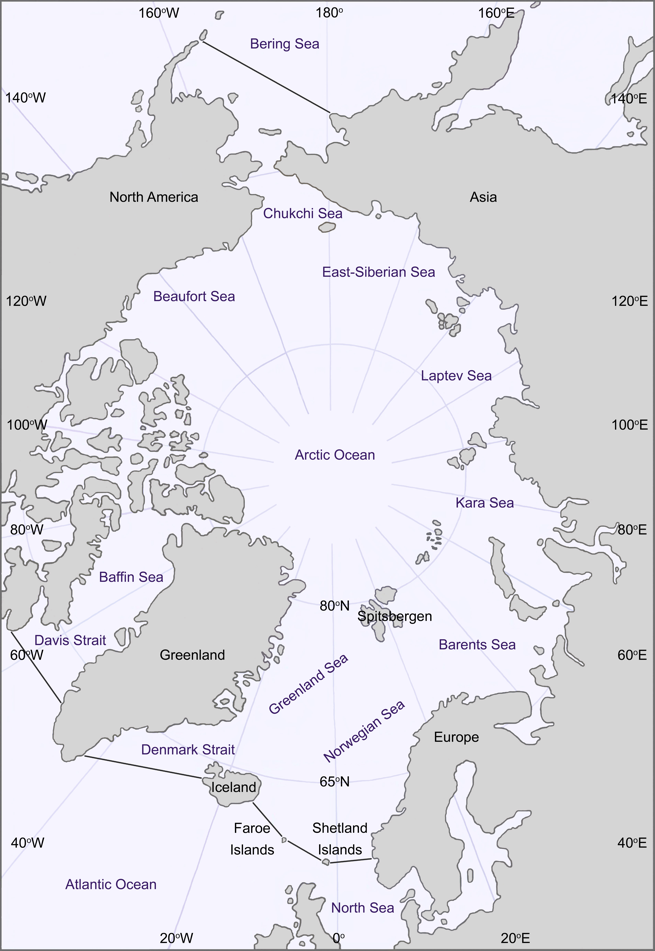 Figure 1. Arctic region. The borders shown are combined basing on various studies (Nesis 1985; Treshnikov 1985; Nesis 1987b; Briggs 1995; AMAP 1998; Loughlin and Kiyotaka 1999; Nesis 2003; AHDR 2004; Longhurst 2007; Spalding et al. 2007; Spalding et al. 2012; Mironov 2013). Pacific Subarctic region (see introduction) lies to the south from the line in the Bering Sea.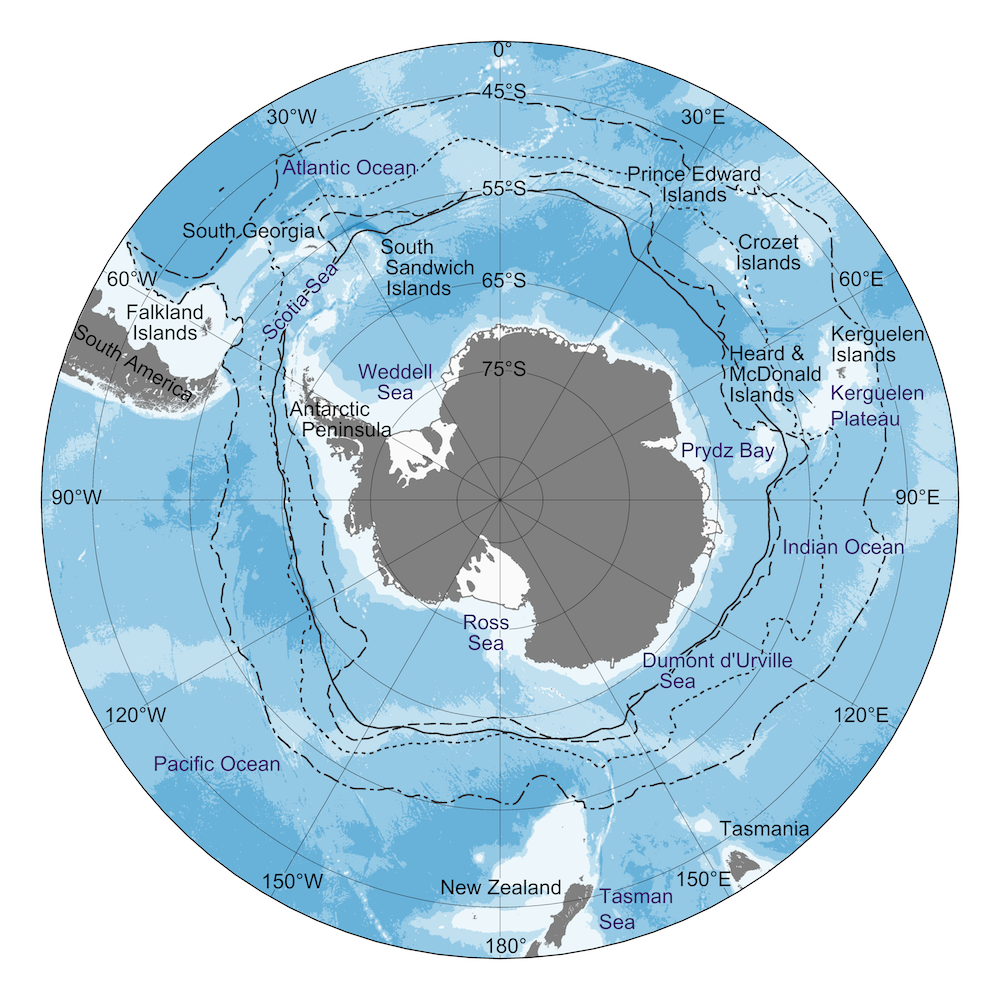 Figure 2. Antarctic region. The solid line shows the mean maximum extent of seaice (Raymond 2014), the dashed line shows the mean position of theSouthern Antarctic Circumpolar Current Front (SACCF), the dotted line theAntarctic Polar Front (APF), and the dash–dotted line the Sub-Antarctic Front(SAF)(Sokolov and Rintoul 2009).Figure 3. Comparison of cephalopod diversity (at the family, genus and species-levels) in the Arctic (including the Pacific Subarctic) and Antarctic regions.Table 1. Arctic (including Pacific Subarctic) distribution of cephalopods (Notes: 1 - Muusoctopus species from mentioned areas could be newspecies, or M. normani or M. johnsonianus; M. sp. from the Chukchi Sea (MacGinitie 1955; MacGinitie 1959; Kondakov et al. 1981; Nesis 1987b) are identified as M. sibiricus by I. Gleadall. Also, in some papers M. normani is synonymized with M. januarii (Gleadall 2013).* - Cephalopod species distributed in the Arctic, constantly or occasionally; ** - Cephalopod species distributed in Pacific Subarctic; *** - Cephalopod species distributed in Pacific Subarctic, which inhabit or occasionally spread into the Arctic).Table 2. Prey and predators of Arctic and Pacific Subartic cephalopods (n/a – not available; 1- Diet and predators described in part of the cited literature are based on mixed samples from Bathypolypus arcticus and B. bairdii)Table 3. Distribution of Antarctic cephalopods, either in Antarctic waters but extending further north, into sub_antarctic or warmer waters (AW- Antarctic waters; SG – South Georgia region; SS – South Shetland Islands region; AP – Antarctic Peninsula region; PE- Prince Edward Islands region; PB - Prydz Bay; CR - Crozet Islands region; HE – Heard Island region; KE – Kergulelen Island region; SC – Scotia Sea; RS – Ross Sea; DR – Drake´s passage; SA – Sub-Antarctic waters; SO – South Orkneys region; WA – Western Antarctica)Table 4. Diet and predators of Antarctic cephalopods.FamilySpeciesBathymetryGeographic range (inside the studied area)ReferencesOpisthoteuthidaeOpisthoteuthis borealis  *Meso-bathypelagicEast and west coasts of Greenland(Collins 2002; Collins 2005)Opisthoteuthis albatrossi  **Meso-bathypelagicSlope and deep-sea part of the Bering Sea(Sasaki 1929; Kondakov 1941; Akimushkin 1965; Jereb et al. 2014)Opisthoteuthis californiana  **Meso-bathypelagicSlope and deep-sea part of the Bering Sea(Sasaki 1929; Kondakov 1941; Akimushkin 1965; Jorgensen 2009; Jereb et al. 2014)CirroteuthidaeCirroteuthis muelleri  *Meso-bathypelagicCentral Polar Basin, deep-water areas of the Norwegian, Greenland, Baffin seas and adjacent north Atlantic waters(Grieg 1933a; Nesis 1987a; Nesis 1987b; Allcock et al. 2003b; Bjørke and Gjøsæter 2004; Jereb et al. 2014)StauroteuthidaeStauroteuthis syrtensis  *Meso-bathypelagicDeep-water north Atlantic up to east and west coasts of Greenland(Nesis 1987a; Frandsen and Zumholz 2004)EledonidaeEledone cirrhosa  *ShelfNorwegian shelf up to 70N, Iceland(Nordgaard 1923; Nielsen 1930; Grieg 1933b; Grimpe 1933; Adam 1939; Bruun 1945; Muus 1959; Jereb et al. 2015)MegaleledonidaeGraneledone verrucosa *SlopeNorth Atlantic up to 65 N(Bruun 1945; Mercer 1969; Allcock et al. 2003a; Jereb et al. 2014)Graneledone boreopacifica  **SlopeSlope and deep-sea part of the Bering Sea(Jorgensen 2009; Jereb et al. 2014)BathypolypodidaeBathypolypus arcticus  *Shelf and slopeAlmost circumpolar at the Arctic shelf and slope, down to southern Greenland and areas to the south of Davis Strait(Nesis 1987b; Muus 2002; Jereb et al. 2014)Bathypolypus bairdii  *Shelf and slopeNorth Atlantic up to Disko Bay (western Greenland), Iceland and south-western part of the Barents Sea(Muus 2002; Gardiner and Dick 2010b; Jereb et al. 2014)Bathypolypus pugniger  *Shelf and slopeThe Davis Strait, Iceland, Faroes; seems to inhabit “border” areas of ranges of B. arcticus and B. bairdii(Muus 2002; Frandsen and Zumholz 2004; Gardiner and Dick 2010b; Jereb et al. 2014)EnteroctopodidaeMuusoctopus sibiricus  *ShelfLaptev, East-Siberian, Chukchi and Beaufort Seas(Løyning 1930; Kondakov et al. 1981; Nesis 2001)Muusoctopus sp.  1 *SlopeAround the Spitsbergen Archipelago from deep-water sides, slope of the northern Barents and Kara Seas, St. Anna´s Trough(Nesis 2001; Allcock et al. 2006), Golikov et al. (unpubl. data)Muusoctopus leioderma  ***Shelf and slopeThe Bering Sea, southern part of the Chukchi Sea(Nesis 1987a; Nesis 1987b; Jorgensen 2009; Jereb et al. 2014)Muusoctopus hokkaidensis  **Shelf and slopeSlope and deep-sea part of the Bering Sea(Nesis 1987a; Nesis 1987b; Jorgensen 2009; Jereb et al. 2014)Muusoctopus profundorum  **Shelf and slopeSlope and deep-sea part of the Bering Sea(Jorgensen 2009; Jereb et al. 2014)Muusoctopus oregonensis  **Shelf and slopeSlope and deep-sea part of the Bering Sea(Nesis 1987a; Jorgensen 2009; Jereb et al. 2014)Sasakiopus salebrosus  **Shelf and slopeSlope and deep-sea part of the Bering Sea(Akimushkin 1965; Nesis 1987a; Jorgensen 2009; Jorgensen et al. 2010)Enteroctopus dofleini  **Shelf and slopeSlope and deep-sea part of the Bering Sea(Hartwick 1983; Jorgensen 2009)AmphitretidaeJapetella diaphana  **MesopelagicSlope and deep-sea part of the Bering Sea(Jorgensen 2009; Jereb et al. 2014)AlloposidaeHaliphron atlanticus *Meso-bathypelagicNorth Atlantic, but there are two records from the Norwegian coast at 66.3°N-68.3°N(Willassen 1986; Bjørke and Gjøsæter 2004)OnychoteuthidaeOnychoteuthis borealijaponica  **Epi-mesopelagicSlope and deep-sea part of the Bering Sea(Nesis 1987a; Kubodera et al. 1998; Jereb and Roper 2010)Onykia robusta  **Meso-bathypelagicSlope and deep-sea part of the Bering Sea(Nesis 1987a; Kubodera et al. 1998; Jereb and Roper 2010)GonatidaeGonatus fabricii  *Meso-bathypelagicCentral Polar basin, the Norwegian, Greenland, Baffin Seas and adjacent north Atlantic waters, the Barents Sea and St. Anna´s Trough in the Kara Sea(Grieg 1933b; Grieg 1933a; Young 1973; Kristensen 1983; Nesis 1987a; Nesis 1987b; Bjørke and Gjøsæter 2004; Jereb and Roper 2010; Golikov et al. 2012; Golikov et al. 2013b)Gonatus steenstrupi  *MesopelagicNorth Atlantic up to 63 N(Kristensen 1981; Nesis 1987a; Nesis 1987b; Jereb and Roper 2010)Gonatus berryi  **Meso-bathypelagicSlope and deep-sea part of the Bering Sea(Kubodera and Jefferts 1984a; Kubodera and Jefferts 1984b; Nesis 1997; Jereb and Roper 2010)Gonatus kamtschaticus  **Meso-bathypelagicSlope and deep-sea part of the Bering Sea(Kubodera and Jefferts 1984b; Kubodera and Jefferts 1984a; Nesis 1997; Jorgensen 2007; Jorgensen 2009; Jereb and Roper 2010)Gonatus madokai  **Meso-bathypelagicSlope and deep-sea part of the Bering Sea(Kubodera and Jefferts 1984a; Kubodera and Jefferts 1984b; Nesis 1997; Jorgensen 2007; Jorgensen 2009; Jereb and Roper 2010)Gonatus onyx  **Meso-bathypelagicSlope and deep-sea part of the Bering Sea(Kubodera and Jefferts 1984a; Kubodera and Jefferts 1984b; Nesis 1997; Jorgensen 2007; Jorgensen 2009; Jereb and Roper 2010)Gonatus pyros  **Meso-bathypelagicSlope and deep-sea part of the Bering Sea(Okutani et al. 1988; Nesis 1997; Jereb and Roper 2010)Gonatus ursabrunae **MesopelagicSlope and deep-sea part of the Bering Sea(Kubodera and Jefferts 1984a; Kubodera and Jefferts 1984b; Okutani et al. 1988; Jereb and Roper 2010)Gonatopsis borealis  **Meso-bathypelagicSlope and deep-sea part of the Bering Sea(Akimushkin 1965; Kubodera and Jefferts 1984a; Kubodera and Jefferts 1984b; Okutani et al. 1988; Nesis 1997; Jorgensen 2007; Jorgensen 2009; Jereb and Roper 2010)Gonatopsis japonicus  **Meso-bathypelagicSlope and deep-sea part of the Bering Sea(Okutani et al. 1988; Nesis 1997; Jereb and Roper 2010)Gonatopsis makko  **Meso-bathypelagicSlope and deep-sea part of the Bering Sea(Okutani et al. 1988; Nesis 1997; Jereb and Roper 2010)Gonatopsis octopedatus  **Meso-bathypelagicSlope and deep-sea part of the Bering Sea(Akimushkin 1965; Kubodera and Jefferts 1984b; Okutani et al. 1988; Nesis 1997; Jereb and Roper 2010)Gonatopsis okutanii  **Meso-bathypelagicSlope and deep-sea part of the Bering Sea(Jereb and Roper 2010)Eogonatus tinro  **Meso-bathypelagicSlope and deep-sea part of the Bering Sea(Okutani et al. 1988; Nesis 1997; Jereb and Roper 2010)Berryteuthis magister  ***MesopelagicSlope and deep-sea part of the Bering Sea; few rare records from the shelf part of the Bering Sea(Akimushkin 1965; Nesis 1987b; Okutani et al. 1988; Nesis 1997; Jorgensen 2007; Jorgensen 2009; Jereb and Roper 2010)Berryteuthis anonychus  **Meso-bathypelagicSlope and deep-sea part of the Bering Sea(Nesis 1997; Jorgensen 2007; Jorgensen 2009; Jereb and Roper 2010)HistioteuthidaeHistioteuthis bonnellii  *Meso-bathypelagicNorth Atlantic, but there is a record from the Davis Strait (63.5N)(Kristensen 1980)Stygmatoteuthis dofleini  **MesopelagicSlope and deep-sea part of the Bering Sea(Akimushkin 1965; Nesis 1994; Voss et al. 1998; Jereb and Roper 2010; Young and Vecchione 2015)BrachioteuthidaeBrachioteuthis riisei  *MesopelagicNorth Atlantic up to Davis Strait in the western part and to the Iceland and the south Norgenian Sea (63.5N) in the eastern part(Nielsen 1930; Grieg 1933b; Grimpe 1933; Mercer 1969; Nesis 1987b; Frandsen and Zumholz 2004)ArchiteuthidaeArchiteuthis dux  *Meso-bathypelagicNormally doesn´t live to the north from the Northern Sea; single stranding specimens rarely reach norwegian shelf up to 70 N)(Nordgaard 1923; Grieg 1933b; Grimpe 1933; Bruun 1945; Muus 1959; Clarke 1966; Nesis 1987b; Bjørke and Gjøsæter 2004)OmmastrephidaeIllex illecebrosus  *Shelf and slopeNormally doesn´t live in the Arctic; some years foraging shoals reach southern Greenland, Baffin Island and Iceland (up to 66 N)(Grimpe 1933; Bruun 1945; Mercer 1969; Nesis 1987a)Todarodes sagittatus *Shelf and slopeNormally does not live to the north from the Northern Sea; some years foraging shoals reach the Barents Sea, White and Kara Seas(Derjugin 1915; Nordgaard 1923; Nielsen 1930; Grieg 1933b; Grimpe 1933; Kondakov 1937; Adam 1939; Bruun 1945; Clarke 1966; Wiborg 1984; Nesis 1987b; Bjørke and Gjøsæter 2004; Golikov et al. 2013b)Todaropsis eblanae  *MesopelagicNormally does not live to the north from the Northern Sea; due to the Arctic warming, reach the Southerrn Barents Sea(Sabirov et al. 2009; Sabirov et al. 2012)Ommastrephes bartramii  **EpipelagicNormally does not live in the Arctic (see comments in text according to reports of these findings); single stranding specimens rarely reach slope and deep-sea part of the Bering Sea(Akimushkin 1965; Sinclair 1991; Jereb and Roper 2010)ChiroteuthidaeChiroteuthis calyx  **MesopelagicSlope and deep-sea part of the Bering Sea(Akimushkin 1965; Nesis 1987a; Jorgensen 2009; Jereb and Roper 2010)MastigoteuthidaeMastigoteuthis agassizii *Meso-bathypelagicNormally does not live in the Arctic; two specimens found in the Denmark Strait in 2002 (about 65.0 N)Golikov et al. (in prep.)CranchiidaeTeuthowenia megalops  *Meso-bathypelagicUp to 70 N in the Baffin Sea, to 66 N in the Denmark Strait and to 63 N in the Norwegian Sea; recently found in the eastern Greenland Sea about 74 N(Nesis 1965; Bjørke and Gjøsæter 2004; Frandsen and Zumholz 2004; Zumholz and Frandsen 2006; Golikov et al. 2013b)Galiteuthis armata  *Meso-bathypelagicNormally does not live in the Arctic; single specimen found in the Denmark Strait (about 65.6 N), probably due to Arctic warmingGolikov et al. (in prep.)Galiteuthis phyllura  **Meso-bathypelagicSlope and deep-sea part of the Bering Sea(Akimushkin 1965; Jereb and Roper 2010)Taonius borealis  **Meso-bathypelagicSlope and deep-sea part of the Bering Sea(Akimushkin 1965; Jereb and Roper 2010)SepiolidaeRossia moelleri  *ShelfAlmost circumpolar at the high Arctic shelf, rare lower than 75 N; as exceptions occur at Jan-Mayen and down to 63 N in the Baffin Sea(Kondakov 1937; Mercer 1968; Mercer 1969; Nesis 1987b; Frandsen and Zumholz 2004; Zumholz and Frandsen 2006)Rossia palpebrosa  *Shelf ands slopeAlmost circumpolar at the Arctic shelf and slope, down to southern Greenland and areas to the south of Davis Strait in the western Atlantic and to the North Sea in the eastern Atlantic (Nordgaard 1923; Nielsen 1930; Grieg 1933b; Grieg 1933a; Grimpe 1933; Kondakov 1937; Adam 1939; Bruun 1945; Akimushkin 1965; Mercer 1968; Mercer 1969; Nesis 1987b; Bjørke and Gjøsæter 2004; Frandsen and Zumholz 2004; Golikov et al. 2013a)Rossia macrosoma  *Shelf and slopeNorthern part of the North Sea, norwegian shelf up to 68 N, Iceland, eastern Greenland (Franz-Joseph Fjord)(Nordgaard 1923; Grieg 1933b; Grimpe 1933; Adam 1939; Bruun 1945; Muus 1959; Muus 1962; Jonsson and Dagsson 1970; Nesis 1987b)Rossia megaptera  *Shelf and slopeWestern north Atlantic up to 70 N in the Baffin Sea. Research on distribution in the eastern Atlantic in progress.(Verrill 1881; Mercer 1968; Mercer 1969; Nesis 1987b, Frandsen & Zumholz 2004; Golikov et al. in prep.)Rossia pacifica  **Shelf and slopeSlope and deep-sea part of the Bering Sea(Akimushkin 1965; Mercer 1968; Mercer 1969; Jereb and Roper 2005)Neorossia caroli  *Shelf and slopeNorthern part of the North Sea, Iceland(Adam 1939; Bruun 1945; Nesis et al. 2001)Sepietta oweniana  *Shelf and slopeNorthern part of the North Sea, norwegian shelf up to 70 N; due to the Arctic warming reach the Tromsø Bank in the southern Barents Sea(Nielsen 1930; Grieg 1933b; Grimpe 1933; Bruun 1945; Bergstrøm and Summers 1983; Nesis 1987b; Golikov et al. 2014)Sepiola atlantica  *ShelfNorthern part of the North Sea, norwegian shelf up to 63 N, Iceland(Grimpe 1925; Nielsen 1930; Grieg 1933b; Grimpe 1933; Adam 1939; Bruun 1945; Yau and Boyle 1996)Sepiola pfefferi  *ShelfNorthern part of the North Sea, norwegian shelf up to 63 N(Grimpe 1921; Grimpe 1925; Grimpe 1933; Bruun 1945)FamilySpeciesMain preyMain predatorsReferencesOpisthoteuthidaeOpisthoteuthis borealisn/aGreenland shark(Yano et al. 2007)Opisthoteuthis albatrossin/an/aOpisthoteuthis californianaCrustaceans: isopods, amphipods, mysids, crangonid/hippolytid shrimpsn/a(Pereyra 1965)CirroteuthidaeCirroteuthis muellerin/an/aStauroteuthidaeStauroteuthis syrtensisCrustaceans: mostly copepodsn/a(Vecchione and Young 1997)EledonidaeEledone cirrhosaMainly decapods: alpheid shrimps and brachyurans; other crustaceans; fish; cephalopods; gastropods; bivalves; polychaetes; echinodermsOdontocetes; pinnipeds; sharks; osteichthyes; Loligo forbesiiand Architeuthis dux(Jereb et al. 2015)MegaleledonidaeGraneledone verrucosan/an/aGraneledone boreopacificaGastropods and polychaetesn/a(Voight 2000)BathypolypodidaeBathypolypus arcticus  1Bristle stars; benthic crustaceans; mollusks; polychaetesSperm whale, narwhal; bearded seal, walrus; greenland shark; cod, greenland halibut(Finley and Gibb 1982; Finley and Evans 1983; Mehl 1991; Wood et al. 1998; Simon et al. 2003; Yano et al. 2007; Gardiner and Dick 2010a)Bathypolypus bairdii  1Bristle stars; benthic crustaceans; mollusks; polychaetesSperm whale, narwhal; bearded seal, walrus; greenland shark; cod, greenland halibut(Finley and Gibb 1982; Finley and Evans 1983; Mehl 1991; Wood et al. 1998; Simon et al. 2003; Yano et al. 2007; Gardiner and Dick 2010a)Bathypolypus pugnigern/an/aEnteroctopodidaeMuusoctopus sibiricusn/aWalrus(Løyning 1930)Muusoctopus sp. n/an/aMuusoctopus leioderman/an/aMuusoctopus hokkaidensisn/an/aMuusoctopus profundorumn/an/aMuusoctopus oregonensisn/an/aSasakiopus salebrosusn/an/aEnteroctopus dofleiniDecapod crustaceans; bivalves, gastropodsPinnipeds; fish(Hartwick 1983; Rigby and Sakurai 2004; Rigby and Sakurai 2005)AmphitretidaeJapetella diaphanan/aCuvier´s beaked whale; blue shark; pelagic osteichthyes; Ommastrephes bartramii(Santos et al. 2001; Watanabe et al. 2004; Kubodera et al. 2007; Choy et al. 2013)AlloposidaeHaliphron atlanticusTunicates; shrimps Pandalus borealis; cnidarians: Scyphozoa and Cubozoa jellyfishSperm whale(Akimushkin 1965; Clarke and MacLeod 1976; Clarke and MacLeod 1982; Willassen 1986; O’Shea 2004; Hoving and Haddock 2017; Rosa et al. 2017)OnychoteuthidaeOnychoteuthis borealijaponicaSmall fish; cannibalismSperm whale, dolphins; fur seals; salmo shark; large pelagic osteichthyes; Ommastrephes bartramii(Okutani and Murata 1983; Watanabe et al. 2004; Kubodera et al. 2007; Jereb and Roper 2010)Onykia robustaBenthic fish; heart urchins; cnidariansSperm whale; pinnipeds(Akimushkin 1965; Nesis 1987a; Jereb and Roper 2010)GonatidaeGonatus fabriciiBefore hooks appear: plankton crustaceans, pteropods and chaetognathes; after hooks appear: fish and cannibalismSperm whale, northern bottlenose whale, long-finned pilot whale, beluga whale, Sowerby´s whale, beaked whale; hooded seal, harp seal, ringed seal, ribbon seal, spotted seal; puffins, fulmars, guillemots; greeland shark; cod, saithe, sea perch, grenadiers, blue ling, greenland halibut, coalfish, salmon and other fish; Todarodes sagittatus(Nesis 1965; Nesis 1971; Kristensen 1977; Kristensen 1983; Nesis 1987a; Nesis 1987b; Sennikov et al. 1989; Mehl 1991; Bjørke 1995; Barrett et al. 1997; Bjørke and Gjøsæter 1998; Arkhipkin and Bjørke 1999; Bjørke 2001; Simon et al. 2003; Laidre et al. 2004; Gardiner and Dick 2010a)Gonatus steenstrupin/aNorthern bottlenose whale, sperm whale and other odontocetes(Blanco et al. 1995; Bjørke 2001; Clarke 2006)Gonatus berryiMacroplankton crustaceansOdontocetes; pinnipeds; fish; Ommastrephes bartramii(Nesis 1997; Jereb and Roper 2010)Gonatus kamtschaticusMacroplankton crustaceans; fish; squidOdontocetes; pinnipeds; fish(Nesis 1997; Jereb and Roper 2010)Gonatus madokaiMacroplankton crustaceans; fish, squidOdontocetes; pinnipeds; fish(Nesis 1997; Jereb and Roper 2010)Gonatus onyxMacroplankton crustaceansCuvier´s beaked whale, Dall´s porpoise; fish(Nesis 1997; Jereb and Roper 2010)Gonatus pyrosn/aOdontocetes; pinnipeds; fishNesis (1997), Jereb and Roper (2010)Gonatus ursabrunaen/an/aGonatopsis borealisMacroplankton crustaceans; fish, squid; cnidariansOdontocetes; pinnipeds; seabirds; fish; Berryteuthis magister; Ommastrephes bartramii; cannabilism(Nesis 1997; Jereb and Roper 2010)Gonatopsis japonicusMacroplankton crustaceans; fishn/a(Nesis 1997; Jereb and Roper 2010)Gonatopsis makkon/aSperm whale(Nesis 1997; Jereb and Roper 2010)Gonatopsis octopedatusMacroplanktonSperm whale; alaska pollock(Nesis 1997; Jereb and Roper 2010)Gonatopsis okutaniin/an/a(Nesis 1997; Jereb and Roper 2010)Eogonatus tinroMacroplankton crustaceansNorthern fur seal; alaska pollock(Nesis 1997; Jereb and Roper 2010)Berryteuthis magisterMacroplankton crustaceans: mainly euphausiids and hyperiid amphipods; small fish; other squid species, incl. cannibalismOdontocetes; pinnipeds; seabirds; fish(Nesis 1997; Jereb and Roper 2010)Berryteuthis anonychusMacroplankton crustaceans; peropods; chaetognathes; cnidariansOdontocetes; pinnipeds; seabirds; fish; Ommastrephes bartramii(Nesis 1997; Jereb and Roper 2010)HistioteuthidaeHistioteuthis bonnelliin/aSperm whale, other odontocetes; blue shark; swordfish, tuna, lancetfish(Santos et al. 1995; Voss et al. 1998; Jereb and Roper 2010)Stygmatoteuthis dofleinin/aSperm whale, short-finned pilot whale, Hubb´s beaked whale, other odontocetes; northern elephant seal; blue shark; swordfish(Akimushkin 1965; Nesis 1994; Voss et al. 1998; Kubodera et al. 2007; Jereb and Roper 2010)BrachioteuthidaeBrachioteuthis riiseiEuphausiidsSperm whale, stripped dolphin, short-beaked common dolphin; swordfish; giant red shrimp(Blanco et al. 1995; Clarke 2006; Jereb and Roper 2010)ArchiteuthidaeArchiteuthis duxMacrourids, blue whitening, deep-sea pearch and other osteichthyes; other squid species, incl. cannibalismSperm whale; greenland shark; large pelagic osteichthyes(Clarke 1966; Förch 1998; Lordan et al. 1998; Bolstad and O’Shea 2004; Clarke 2006; Regueira et al. 2014)OmmastrephidaeIllex illecebrosusFish; pelagic crustaceans; pteropods; other squid species, incl. cannibalismOdontocetes; pinnipeds; seabirds, elamobranchs; osteichthyes(Jereb and Roper 2010)Todarodes sagittatusFish; pelagic crustaceans; pteropods; other squid species, incl. cannibalismOdontocetes; pinnipeds; seabirds; elamobranchs; osteichthyes(Jereb and Roper 2010; Jereb et al. 2015)Todaropsis eblanaeFish; pelagic crustaceans; pteropods; other squid species, incl. cannibalismOdontocetes; pinnipeds; seabirds; elamobranchs; osteichthyes(Jereb and Roper 2010; Jereb et al. 2015)Ommastrephes bartramiiFish; pelagic crustaceans; pteropods; other squid species, incl. cannibalismOdontocetes; pinnipeds; seabirds; elamobranchs; osteichthyes(Watanabe et al. 2004; Jereb and Roper 2010)ChiroteuthidaeChiroteuthis calyxn/aSperm whale and dolphins; pinnipeds; seabirds; blue shark; osteichthyes(Akimushkin 1965; Kubodera et al. 2007; Jereb and Roper 2010)MastigoteuthidaeMastigoteuthis agassiziiCrustaceansn/a(Verrill 1881)CranchiidaeTeuthowenia megalopsn/aSperm whale, northern bottlenose whale, Cuvier´s beaked whale; blue shark; swordfish(Clarke 1966; Nixon 1983; Clarke 2006; Jereb and Roper 2010)Galiteuthis armatan/aSperm whale(Clarke 2006)Galiteuthis phylluran/aSperm whale(Akimushkin 1965)Taonius borealisn/aSperm whale; albatrosses; blue shark(Akimushkin 1965; Kubodera et al. 2007; Jereb and Roper 2010)SepiolidaeRossia moelleriCrustaceans; fish; echinoderms; actiniansBearded seal, Walrus; cod, haddock(Grimpe 1933; Kondakov 1937; Muus 1962; Mercer 1968; Mehl 1991)Rossia palpebrosaCrustaceans; fishBearded seal; cod(Kondakov 1937; Mercer 1968; Mehl 1991)Rossia macrosomaCrustaceansn/a(Boletzky and Boletzky 1973)Rossia megapteraCrustaceans; fishn/a(Mercer 1968)Rossia pacificaCrustaceans; fishn/a(Mercer 1968; Summers and Colvin 1989)Neorossia carolin/an/aSepietta owenianaFish; crustaceans: mysids, shrimps, euphausiids, amphipods; bivalves; polychaetesOdontocetes; bottom fish; Sepia officinalis and Eledone moschata(Bergstrøm and Summers 1983; Bergstrøm 1985; Orsi-Relini and Massi 1988; Blanco et al. 1995; Santos et al. 1995; Golikov et al. 2014; Jereb et al. 2015)Sepiola atlanticaFish, crustaceans: mysids, shrimpsOdontocetes; bottom fish(Yau and Boyle 1996; Jereb et al. 2015)Sepiola pfefferin/an/aFamilySpeciesBathymetryGeographic range (within the studied area)ReferencesOpisthoteuthidaeOpisthoteuthis hardyiSlope-bathyalAtlantic (AW; SG) and SA(Villanueva et al. 2002; Collins et al. 2010)CirroctopodidaeCirroctopus glacialisSlopeAtlantic (AW; SS, AP)(Robson 1930; Vecchione et al. 1998; Allcock 2014)Cirroctopus mawsoniSlopeIndian (AW), Pacific (AW)(O’Shea 1999; Allcock 2014)Cirroctopus mawsoniSlopeIndian (AW), Pacific (AW)(O’Shea 1999; Allcock 2014)CirroteuthidaeCirrothauma magnaBathyalIndian (AW/SA; PE/CR)(Guerra et al. 1998; Allcock 2014)Cirrothauma murrayiBathyalAtlantic (A; SC)(Roper and Brundage 1972; Collins and Rodhouse 2006a)StauroteuthidaeStauroteuthis gilchristiSlope-bathyalAtlantic (AW; SG), Indian (SA; CR, KE)(Collins and Henriques 2000; Cherel et al. 2004; Collins et al. 2004)MegaleledonidaeGraneledone antarcticaBathyalAtlantic (AW;AP), Pacific (AW; RS), Indian?(Voss 1976; Vecchione et al. 2005; Allcock 2014)Graneledone antarcticaBathyalAtlantic (AW;AP), Pacific (AW; RS), Indian?(Voss 1976; Vecchione et al. 2005; Allcock 2014)Graneledone gonzaleziSlopeIndian (AW/SA; KE)(Guerra et al. 2000)Bathypurpurata profundaSlopeAtlantic (AW;SS)(Vecchione et al. 2005)Pareledone felixSlopeAtlantic (AW; AP)(Allcock et al. 2007; Allcock et al. 2011; Allcock 2014)Pareledone turquetiShelf-slopeAll (AW)(Kuehl 1988; Allcock 2005; Strugnell et al. 2012; Allcock 2014)Pareledone turquetiShelf-slopeAll (AW)(Kuehl 1988; Allcock 2005; Strugnell et al. 2012; Allcock 2014)Pareledone charcotiShelf-slopeAtlantic (AW; SS, AP, SO)(Allcock 2005)Pareledone auroraeShelf-slopeIndian (AW; Queen Mary Land, PB)(Lu and Stranks 1994; Allcock 2005; Allcock 2014)Pareledone framensisSlopeIndian (AW; Fram Bank)(Lu and Stranks 1994)Pareledone aequipapillaeSlopeAtlantic (AW; SS), Pacific (AW)(Allcock 2005; Allcock et al. 2011; Allcock 2014)Pareledone albimaculataSlopeAtlantic (AW; SS)(Allcock 2005; Allcock et al. 2011)Pareledone aurataShelf-slopeAtlantic (AW; SS)(Allcock 2005; Allcock et al. 2011)Pareledone cornutaShelf-slopeAtlantic (AW; SS), Indian (AW, PB, Adélie land)(Allcock 2005; Allcock et al. 2011; Allcock 2014)Pareledone panchromaSlopeAtlantic (AW; SS), Pacific (AW, RS, Adélie land)(Allcock 2005; Allcock et al. 2011; Allcock 2014)Pareledone serperastrataShelf-slopeAtlantic (AW; SS)(Allcock 2005)Pareledone subtilisShelf-slopeAtlantic (AW; SS)(Allcock 2005; Allcock et al. 2011; Allcock 2014)Pareledone prydzensisSlopeIndian (AW; PB)(Lu and Stranks 1994; Allcock 2014)Pareledone prydzensisSlopeIndian (AW; PB)(Lu and Stranks 1994; Allcock 2014)Adelieledone polymorphaShelf-slopeAtlantic (AW)(Kuehl 1988; Allcock et al. 2001; Allcock et al. 2003b; Collins et al. 2004; Allcock 2014)Adelieledone adelieanaShelf-slopeIndian (AW), Pacific (AW)(Lu and Stranks 1994; Allcock et al. 2003b; Allcock 2014)Adelieledone piatkowskiSlope-bathyalAtlantic (AW; AP)(Allcock et al. 2003b; Allcock 2014)Thaumeledone gunteriSlopeAtlantic (AW; SG)(Yau et al. 2002; Allcock et al. 2004; Collins et al. 2004)Thaumeledone rotundaBathyalAll (AW)(Allcock et al. 2004)Thaumeledone peninsulaeSlope-bathyalAtlantic (AW; AP)(Allcock et al. 2004)Praealtus paralbidaBathyalAtlantic (AW; AP)(Allcock et al. 2004)Megaleledone setebosShelf-slopeAll (AW)(Lu and Stranks 1994; Allcock et al. 2003c; Allcock 2014)EnteroctopodidaeMuusoctopus levisShelfIndian (AW; HE)(Piatkowski et al. 1998; Allcock et al. 2001; Strugnell et al. 2011; Allcock 2014)Muusoctopus thieleiShelfIndian (AW/SA; KE)(Bustamante et al. 1998; Strugnell et al. 2011; Allcock 2014)Muusoctopus rigbyaeSlopeAtlantic (AW; AP, SS)(Vecchione et al. 2009; Allcock 2014)ArchiteuthidaeArchiteuthis duxMeso-bathypelagicAll (AW) and warmer waters(Vovk et al. 1975; Cherel 2003; Winkelmann et al. 2013)OnychoteuthidaeKondakovia longimanaEpi-meso-bathypelagicAll (AW), also in SA (Cherel and Weimerskirch 1999; Xavier et al. 1999; Rodhouse et al. 2014a; Xavier et al. 2016b) and references withinOnykia ingensShelf-bathypelagicAll (SA) and warmer waters(Xavier et al. 1999; Rodhouse et al. 2014a; Xavier et al. 2016b) and references withinFilippovia knipovitchiMeso-bathypelagicAll (AW)(Xavier et al. 1999; Rodhouse et al. 2014a; Xavier et al. 2016b) and references withinOnykia robsoniMesopelagicWarmer waters, occasionally in SA and rare in AW(Xavier et al. 1999; Rodhouse et al. 2014a; Xavier et al. 2016b) and references withinGonatidaeGonatus antarcticusMeso-bathypelagicAll (AW and SA) and possibly in warmer waters(Xavier et al. 1999; Rodhouse et al. 2014a; Xavier et al. 2016b) and references withinHistioteuthidaeHistioteuthis atlanticaEpi-meso-bathypelagicWarmer waters, common in A/SA boundary (KE)(Xavier et al. 1999; Cherel et al. 2004; Rodhouse et al. 2014a; Xavier et al. 2016b) and references withinHistioteuthis eltaninaeMeso-bathypelagicAll (SA), occasionally in AW and warmer waters(Xavier et al. 1999; Rodhouse et al. 2014a; Xavier et al. 2016b) and references withinBatoteuthidaeBatoteuthis skolopsMeso-bathypelagicAll (AW), occasionally in SA and rare in warmer waters(Xavier et al. 1999; Rodhouse et al. 2014a; Xavier et al. 2016b) and references withinPsychroteuthidaePsychroteuthis glacialisMeso-bathypelagicAll (AW), rare in SA(Xavier et al. 1999; Rodhouse et al. 2014a; Xavier et al. 2016b) and references withinNeoteuthidaeAlluroteuthis antarcticusMesopelagicAll (AW), also occur in SA (KE, CR)(Xavier et al. 1999; Cherel et al. 2004; Rodhouse et al. 2014a; Xavier et al. 2016b) and references withinBathyteuthidaeBathyteuthis abyssicolaEpi-mesopelagicAll (AW, SA and warmer waters)(Xavier et al. 1999; Rodhouse et al. 2014a; Xavier et al. 2016b) and references withinBrachioteuthidaeSlosarczykovia circumantarcticaEpi-meso-bathypelagicAll (AW), occasionally in SA(Xavier et al. 1999; Rodhouse et al. 2014a; Xavier et al. 2016b) and references withinOmmastrephidaeMartialia hyadesiShelf-mesopelagicAll (SA), occassionally in AW and warmer waters(Xavier et al. 1999; Rodhouse et al. 2014a; Xavier et al. 2016b) and references withinChiroteuthidaeChiroteuthis veranyiMeso-bathypelagicAll (SA), occasionally in AW and warmer waters(Xavier et al. 1999; Rodhouse et al. 2014a; Xavier et al. 2016b) and references withinAsperoteuthis luiMeso-bathypelagicWarmer waters and SA, rare in AW (Atlantic; SG)(Arkhipkin and Laptikhovsky 2008; Braid in press)MastigoteuthidaeMastigoteuthis psychrophilaMeso-bathypelagicAll (AW)(Xavier et al. 1999; Rodhouse et al. 2014a; Xavier et al. 2016b) and references withinCranchiidaeGaliteuthis glacialisEpi-meso-bathypelagicAll (AW), occasionally in SA and rare in warmer waters(Xavier et al. 1999; Rodhouse et al. 2014a; Xavier et al. 2016b) and references withinTaonius sp. B (Voss)?Warmer waters, common in SA and rare in AW(Xavier et al. 1999) and references withinMesonychoteuthis hamiltoniBathypelagicAll (AW) and SA (CR)(Xavier et al. 1999; Rodhouse et al. 2014a; Xavier et al. 2016b) and references withinSepiolidaecf Stoloteuthis leucopteraMeso-bathypelagicIndian (KE)(Nesis 1987a; Cherel et al. 2004)FamilySpeciesMain preyMain predatorsReferencesOpisthoteuthidaeOpisthoteuthis hardyin/an/aCirroctopodidaeCirroctopus glacialisn/an/aCirroctopus mawsonin/an/aCirroteuthidaeCirrothauma magnan/an/aCirrothauma murrayin/an/aStauroteuthidaeStauroteuthis gilchristin/aOccur in Patagonian toothfish(Cherel et al. 2004)MegaleledonidaeGraneledone antarctican/an/aGraneledone gonzalezin/aOccur in Patagonian toothfish(Cherel et al. 2004)Bathypurpurata profundan/an/aPareledone felixn/an/aPareledone turquetiAmphipods, egg masses, octopods, fish, polychaetesOccur in Patagonian toothfish, Southern elephant seals and Antarctic fur seals(Lipinski and Woyciechowski 1981; Daneri et al. 2000; Xavier et al. 2002; Xavier and Cherel 2009) and references withinPareledone charcotiamphipodsOccur in Southern elephant seals(Daneri et al. 2000)Pareledone auroraen/an/aPareledone framensisn/an/aPareledone aequipapillaen/an/aPareledone albimaculatan/an/aPareledone auratan/an/aPareledone cornutan/an/aPareledone panchroman/an/aPareledone serperastratan/an/aPareledone subtilisn/an/aPareledone prydzensisn/an/aAdelieledone polymorphaAmphipods, polychaetesOccur in Southern elephant seals(Daneri et al. 2000; Xavier et al. 2002)Adelieledone adelieanan/an/aAdelieledone piatkowskin/an/aThaumeledone gunterin/an/aThaumeledone rotundan/an/aThaumeledone peninsulaen/an/aPraealtus paralbidan/an/aMegaleledone setebosOphiurids, amphipods, fishn/a(Piatkowski et al. 2003)EnteroctopodidaeMuusoctopus levisn/an/aMuusoctopus thielein/aOccur in Patagonian toothfish and black-browed albatrosses(Cherel et al. 2000; Cherel et al. 2002; Cherel et al. 2004)Muuscotopus rigbyaeAmphipods, crustaceans, ophiurids, fish(Piatkowski et al. 2003)ArchiteuthidaeArchiteuthis duxn/aOccur in wandering albatrosses, sleeper sharks and sperm whales(Clarke 1980; Cherel 2003; Xavier et al. 2003; Cherel and Duhamel 2004; Xavier et al. 2014)OnychoteuthidaeKondakovia longimanaFish, crustaceans (macroplankton: euphausiids, amphipods) and cephalopods (squid)Albatrosses, penguins, bottlenose and sperm whales and sleeper sharks(Collins and Rodhouse 2006a; Xavier and Cherel 2009; Ratcliffe and Trathan 2011) and references withinOnykia ingensFish (myctophids, bathylagids, other fish), crustaceans(euphausiids) and cephalopodsKing penguins, wandering and royal albatrosses, pilot whales and the southern opah(Collins and Rodhouse 2006a; Xavier and Cherel 2009; Ratcliffe and Trathan 2011) and references withinFilippovia knipovitchiFish (myctophids) and crustaceans (euphausiids: most Antarctic krill)Sperm whales, grey-headed, black-browed and wandering albatrosses(Collins and Rodhouse 2006a; Xavier and Cherel 2009; Ratcliffe and Trathan 2011) and references withinOnykia robsoniCrustaceans Not common in predators(Collins and Rodhouse 2006a; Xavier and Cherel 2009) and references withinGonatidaeGonatus antarcticusFish and crustaceans (euphausiids incl. Antarctic krill)Patagonian toothfish, rockhopper and king penguins, wandering albatrosses and southern right-whale dolphins(Collins and Rodhouse 2006a; Xavier and Cherel 2009; Ratcliffe and Trathan 2011) and references withinHistioteuthidaeHistioteuthis atlantican/aPorbeagle sharks and wandering albatrosses(Collins and Rodhouse 2006a; Xavier and Cherel 2009) and references withinHistioteuthis eltaninaen/aWandering, grey-headed, sooty and light-mantled sooty albatrosses(Collins and Rodhouse 2006a; Xavier and Cherel 2009) and references withinBatoteuthidaeBatoteuthis skolopsn/aPatagonian toothfish, black-browed, grey-headed and yellow-nosed albatrosses(Collins and Rodhouse 2006a; Xavier and Cherel 2009) and references withinPsychroteuthidaePsychroteuthis glacialisFish (Pleurogramma, other fish) and crustaceans (euphausiids (incl. Antarctic krill))Emperor penguins, sperm whales and elephant seals(Collins and Rodhouse 2006a; Xavier and Cherel 2009; Ratcliffe and Trathan 2011) and references withinNeoteuthidaeAlluroteuthis antarcticusFish (Pleurogramma, other fish), crustaceans (macroplankton: euphausiids (incl. Antarctic krill), amphipods) and cephalopods (squid)Wide range of predators but never in high numbers(Collins and Rodhouse 2006a; Xavier and Cherel 2009; Ratcliffe and Trathan 2011) and references withinBathyteuthidaeBathyteuthis abyssicolan/aVery rare in predators(Collins and Rodhouse 2006a; Xavier and Cherel 2009; Stevens et al. 2014) and references withinBrachioteuthidaeSlosarczykovia circumantarcticaCrustaceans (incl. Antarctic krill)Wide range of predators but never in high numbers (except in Antarctic fur seals)(Collins and Rodhouse 2006a; Xavier and Cherel 2009) and references withinOmmastrephidaeMartialia hyadesiFish (myctophids), crustaceans(euphausiids, amphipods) and cephalopodsGrey-headed, black-browed and yellow nosed albatrosses, white-chinned petrels(Collins and Rodhouse 2006a; Xavier and Cherel 2009; Ratcliffe and Trathan 2011) and references withinChiroteuthidaeChiroteuthis veranyin/aWide range of predators but never in high numbers(Collins and Rodhouse 2006a; Xavier and Cherel 2009) and references withinAsperoteuthis luin/aWide range of predators but never in high numbers(Clarke 1980; Xavier et al. 2003; Xavier et al. 2014)MastigoteuthidaeMastigoteuthis psychrophilan/aWide range of predators but never in high numbers (except in Patagonian toothfish)(Collins and Rodhouse 2006a; Xavier and Cherel 2009) and references withinCranchiidaeGaliteuthis glacialisFish and crustaceans  (macroplankton: euphausiids (incl. Antarctic krill), amphipods, copepods)Black-browed, grey-headed and light-mantled sooty albatrosses(Collins and Rodhouse 2006a; Xavier and Cherel 2009; Ratcliffe and Trathan 2011) and references withinTaonius sp. B (Voss)n/aWandering albatrosses(Collins and Rodhouse 2006a; Xavier and Cherel 2009) and references withinMesonychoteuthis hamiltonin/aSperm whales(Collins and Rodhouse 2006a; Xavier and Cherel 2009) and references withinSepiolidaecf Stoloteuthis leucopteran/aOccur in Patagonian toothfish and skates(Cherel et al. 2004)